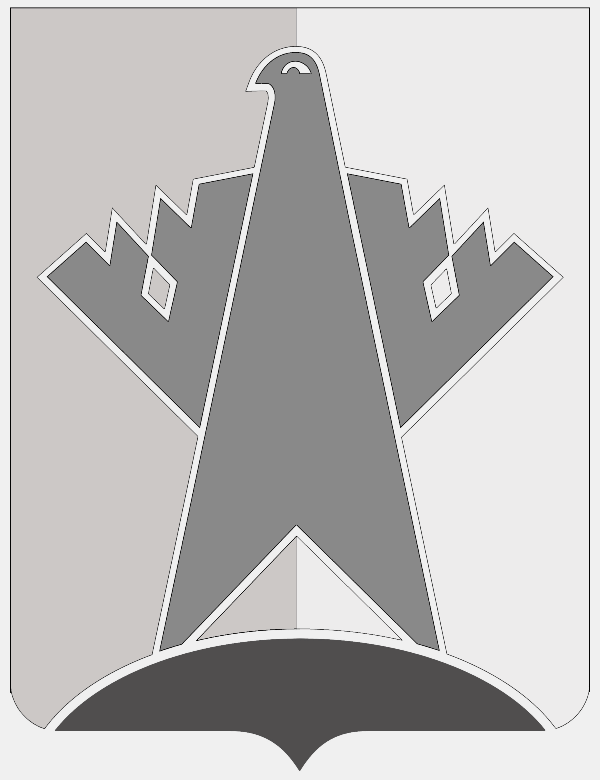 АДМИНИСТРАЦИЯ СУРГУТСКОГО РАЙОНАХАНТЫ-МАНСИЙСКОГО АВТОНОМНОГО ОКРУГА - ЮГРЫПОСТАНОВЛЕНИЕ« 20 » декабря 2019 года                                                                                          № 5125 
            г. СургутОб утверждении муниципальной программы Сургутского района «Физическая культура, спорт и туризм Сургутского района»В соответствии со статьёй 179 Бюджетного кодекса Российской Федерации, Указа Президента Российской Федерации от 07.05. 2018 № 204 «О национальных целях и стратегических задач развития Российской Федерации на период                                        до 2024 года», постановлением Правительства Ханты-Мансийского автономного округа – Югры от 05.10.2018 № 342-п «О государственной программе Ханты-Мансийского автономного округа – Югры "Развитие физической культуры и спорта"», постановлением администрации Сургутского района от 04.06.2019                            № 2168 «Об утверждении порядка принятия решений о разработке, формировании и реализации муниципальных программ Сургутского района», на основании распоряжения администрации Сургутского района от 12.12.2019 № 234§3-о                          «О направлении работника в командировку»:1. Утвердить муниципальную программу Сургутского района «Физическая культура, спорт и туризм Сургутского района» согласно приложению                                          к настоящему постановлению.2. Назначить управление культуры, туризма и спорта администрации Сургутского района координатором муниципальной программы и ответственным исполнителем за её реализацию.3. Разместить настоящее постановление на официальном сайте муниципального образования Сургутского района. 4. Настоящее постановление вступает в силу с 01 января 2020 года.5. Контроль за выполнением настоящего постановления возложить                                 на заместителя главы администрации Сургутского района, осуществляющего общее руководство деятельностью управления культуры, туризма и спорта администрации Сургутского района.Исполняющий полномочия главы Сургутского района                                                                          А.И. СавенковПриложение к постановлениюадминистрации Сургутского района                                                                                           от «20» декабря 2019 года № 5125Муниципальная программа Сургутского района «Физическая культура, спорт и туризм Сургутского района»Паспортмуниципальной программы Сургутского района«Физическая культура, спорт и туризм Сургутского района»(далее – муниципальная программа)Глава 1. Общие положения1. Муниципальная программа Сургутского района «Физическая культура, спорт и туризм» (далее - муниципальная программа) разработана в целях реализации статьи 15 (обеспечение условий для развития на территории муниципального района физической культуры, школьного спорта и массового спорта, организация проведения официальных физкультурно-оздоровительных и спортивных мероприятий муниципального района) и статьи 15.1. (создание условий для развития туризма) Федерального закона от 06.10.2003 № 131-ФЗ                         «Об общих принципах организации местного самоуправления в Российской Федерации», основных положений Указа Президента Российской Федерации                       от 07.05.2018 № 204 "О национальных целях и стратегических задачах развития Российской Федерации на период до 2024 года" (далее - Указ Президента Российской Федерации), в соответствии с приоритетами стратегического развития в сфере физическая культура, спорт и туризм, определёнными в посланиях Президента Российской Федерации, концепциях, государственных программах Российской Федерации, достижения стратегических целей «Высокое качество жизнеобеспечения граждан»  и «Реализация человеческого потенциала» стратегии социально-экономического развития Сургутского района до 2030 года, утверждённой решением Думы Сургутского района от 17.12.2018 № 591,                                   в соответствии со статьёй 179 Бюджетного кодекса Российской Федерации.2. Характеристика текущего состояния сферы социально-экономического развития по направлению реализации муниципальной программы:В рамках реализации программы были заложены основы и реализованы конкретные мероприятия по совершенствованию организационно-управленческой деятельности и кадрового обеспечения, повышению качества и эффективности научно-методической деятельности, пропаганде, развитию массовой физической культуры и спорта, подготовке спортивного резерва и развитию спорта высших достижений, а также укреплению материально-технической базы отрасли. Основными критериями эффективности данной программы являлись такие показатели, как доля населения занимающегося физической культурой и спортом, доля учащихся учреждений по спортивной подготовке, количество введённых                         в эксплуатацию спортивных объектов и т.д.	В 2013 году была утверждена муниципальная программа «Физическая культура, спорт и молодёжная политика Сургутского района на 2014 - 2019 годы». Благодаря мерам, принятым в рамках реализации программы была создана база  для решения новых задач, направленных на усиление роли физической культуры и спорта в социально-экономическом развитии района.	В 2018 году количество занимающихся физической культурой и спортом -                         54071 человек, что составляло 46,1 % от общего количества жителей Сургутского района (117373 жителей). В 2014 году количество занимающихся в сравнении                           с 2018 годом увеличилось на 27,1 % и составило 29971 человек (19 % от общего количества жителей Сургутского района).	В 2014 году в Сургутском районе насчитывалось 148 спортивных сооружений (225 сооружений находились в муниципальной собственности)                            с единовременной пропускной способностью 5 305 человек. В настоящее время                      в районе - 268 спортивных сооружений (192 сооружений находится                                                в муниципальной собственности) с единовременной пропускной способностью 6787 человек (47,4 % от норматива). Произошло увеличение на 43 спортивных сооружений. 	В период с 2017 года введены в эксплуатацию более 23 объектов спорта                            из них: 3 спортивных комплекса с универсальным игровым залом в городских и сельских поселениях: Барсово, Ульт-Ягун, Федоровский, 8 многофункциональных спортивных площадок в городских и сельских поселениях: Белый Яр, Ульт-Ягун, Лянтор (2 шт.), Солнечный, Нижнесортымский (2шт), Барсово. 6 крытых хоккейный кортов в том числе ледовых катков в сельских и городских поселениях: Нижнесортымский, Лянтор (2 шт.), Белый Яр, Солнечный, Федоровский (2 шт.),                    1 спортивный объект за счёт средств округа – скалодром в г.п. Белый Яр и многое другое.	На территории района функционируют 15 учреждений физической культуры                                         и спорта, из них 3 учреждения спортивной подготовки: муниципальное автономное учреждение спортивной подготовки «Спортивная школа олимпийского резерва» Сургутского района, муниципальное автономное учреждение спортивной подготовки «Спортивная школа № 1» Сургутского района, муниципальное автономное учреждение спортивной подготовки «Спортивная школа № 2» Сургутского района. Данные учреждения осуществляют свою деятельность                          на территории всего района, созданы рабочие места в поселениях: г.п. Барсово,                         г.п. Белый Яр, с.п. Нижнесортымский, с.п. Солнечный, с.п. Лямина, с.п. Сытомино, с.п. Угут, с.п. Ульт-Ягун, г.п. Лянтор. В рамках программ по спортивной подготовке развиваются 17 видов спорта: лыжные гонки, тхэквондо, биатлон, тяжелая атлетика, вольная борьба, художественная гимнастика и другие. В Сургутском районе созданы благоприятные условия для развития физической культуры и спорта, но несмотря на это, существует ряд нерешённых проблем.Недостаточна эффективность взаимодействия между органами местного самоуправления района и органами местного самоуправления поселений, а также спортивными организациями в вопросах привлечения населения к регулярным занятиям физической культурой и спортом. Не разработаны действенные механизмы поддержки социально значимых проектов и инициатив общественных организаций, не предусмотрена поддержка волонтёров и тренеров-общественников, недостаточна поддержка стремления                            к занятиям спортом малообеспеченных категорий населения, а также привлечения несовершеннолетних, находящихся в социально опасном положении, к занятиям                         в спортивных клубах, кружках, секциях.Занятия физической культурой и спортом для взрослого населения проводятся, в основном, на базе спортивных комплексов, спортивных залов общеобразовательных учреждений и не в зависимости от потребности населения, а исходя из возможностей кадрового потенциала и материально-технической базы.Несмотря на то, что спортивная материально-техническая база ежегодно пополняется новыми спортивными сооружениями, в целом она остаётся недостаточной и не соответствует современному уровню. Единовременная пропускная способность спортивных сооружений Сургутского района, рассчитанная в соответствии приказом Правительства Российской Федерации                         от 21.03.2018 № 244 «Об утверждении методических рекомендаций и применении нормативов и норм при определении потребности субъектов Российской Федерации в объектах физической культуры и спорта», составляет – 47,4 % процента от нормы. Обеспеченность спортивными залами составляет – 63 %                          от норматива, плоскостными сооружениями – 52 %, бассейнами – 18 %. Причиной незначительного увеличения количества занимающихся является устаревшая материально-техническая база, отсутствие специального спортивного оборудования для занятий лиц с ограниченными возможностями, недостаток «женских» видов спорта, отсутствие во многих поселениях Сургутского района спортивных сооружений, а также нехватка профессиональных тренерских кадров. Количество тренеров-преподавателей в Сургутском районе составляет 35 %                       от норматива. Особо заметна нехватка кадров в отдалённых населённых пунктах.	Применение программно-целевого метода позволит обеспечить комплексное решение проблем, включая развитие инфраструктуры физической культуры и спорта, за счёт:    	- определения целей, задач, мероприятий и запланированных показателей результатов;	- концентрации ресурсов по реализации мероприятий, соответствующих приоритетным целям и задачам в области развития физической культуры и спорта;	- повышения эффективности управления в области физической культуры и спорта.		Возможный риск реализации программы связан с неэффективным управлением программой, которое может привести к невыполнению установленных целей и задач, и обусловлен срывом мероприятий, неэффективным использованием ресурсов, повышением вероятности неконтролируемого влияния негативных факторов на реализацию программы.	Способами ограничения этого риска являются: публикация данных о ходе финансирования программы, обобщение и анализ опыта привлечения внебюджетных ресурсов, контроль за ходом выполнения программных мероприятий и совершенствование механизма текущего управления реализацией программы, своевременная корректировка мероприятий программы.	Важнейшим результатом реализации программы станет увеличение численности населения, занимающегося физической культурой и спортом и ведущего здоровый образ жизни. Повышение двигательной активности и закаливание организма являются основными компонентами регулярных занятий физической культурой и спортом, положительно влияющими на сохранение и укрепление здоровья человека, снижение уровня заболеваемости. Туризм.В 2013 году была утверждена муниципальная программа «Туризм                                      в Сургутском районе» на 2014 - 2020 годы. Благодаря мерам, принятым в рамках реализации программы была создана база для решения новых задач, направленных на создание условий в сфере туризма. Сургутский район является одним из перспективных районов развития туризма в Западной Сибири. В силу своего географического положения и особенностей исторического развития Сургутский район располагает необходимыми ресурсами для развития туризма. По территории Сургутского района с востока на запад на протяжении                             275 километров протекает река Обь с многочисленными протоками, которые из неё вытекают и на некотором расстоянии снова впадают в Обь. К протокам относятся Юганская Обь, Локосовская, Сытоминская, Тундринская, Ионина, Митрохина, Покамас, Сигней, Пенньковская, Казённая, Никонова, Максина, Берёзовая, Полой и другие.К наиболее крупным правым притокам Оби на территории района относятся река Тром-Аган (протяжённостью 581 км), река Пим (390 км), река Лямин (281 км). Крупным левым притоком Оби является река Большой Юган (1063 км). Все эти реки в свою очередь имеют свои притоки, что создаёт значительную площадь водосбора.Равнинный рельеф определяет наличие значительного количества озёр, самыми крупными из которых являются Пильтанлор (площадь 98,8 кв.км), Сыхтымлор (51,8 кв.км), Нантлор (39,6 кв.км), Имлор (34 кв.км), Качнылор                       (21,6 кв.км), Когуюхлор (15 кв.км). Кроме крупных имеется огромное количество озёр как в таёжной зоне, так и в пойме реки Оби. В междуречье реки Тром-Аган и реки Пим заозёрность достигает 50 % и эта территория называется Сургутским Полесьем. Реки могут служить местами для сплава, лодочных и байдарочных походов, реки и озёра – для спортивного рыболовства, а по берегам, при наличии леса, возможен сбор дикорастущих ягод, грибов, кедрового ореха.Сургутский район с каждым годом становится всё более и более популярным местом для любителей нестандартного вида отдыха и путешествий. На данной территории возможны практически все виды туризма – культурно-познавательный, событийный, активный, рыболовный, спортивный, экстремальный и т. д. Но самым интересным, как для внутреннего, так и для въездного туризма, является этнографический туризм, основанный на богатых традициях, фольклоре и народных промыслах ханты, живущих здесь своей традиционной жизнью, почти     не изменившейся за последние столетия.Сургутский район имеет большой потенциал для развития туризма – свыше 100 объектов, интересных для посещения:музеи, музейные комнаты – 20;интересные места для посещения – 12;памятники, мемориальные доски – 49;природные памятники, достопримечательные места – 4;базы отдыха – 5;этностойбища, в том числе стилизованные – 4;экозоны (зоопарк, заповедник «Юганский») – 2;рыбацкий стан – 1;горнолыжный комплекс – 1;конно-спортивная база – 1; катание на снегоходах, квадроциклах, хаски – 2;лыжероллерная трасса – 3.	Итого: 104 объектаСильными сторонами Сургутского района в развитии туризма являются:наличие на его территории сохранившейся традиционной культуры коренных жителей края - ханты, позволяющей развивать этнографическое направление туризма;наличие на территории Сургутского района трёх стационарных музеев (Лянторский, Русскинской, Угутский), имеющих этнографические музейные коллекции, таксидермические музейные коллекции, привлекающие туристов России и Зарубежья. Количество посетителей в год достигает свыше 50 тысяч человек (Угутский музей - 3 тысячи человек, Лянторский музей - 30 тысяч человек, Русскинской музей - 18 тысяч человек);наличие природных и археологических памятников (Природный заповедник Юганский, Урочище «Тундринский Бор», достопримечательное место – археологический комплекс «Барсова Гора», археологические памятники в сельском поселении Угут, деревне Сайгатина и другие) позволит развивать археологический и познавательный туризм. Археологические исследования                         в Барсовой Горе, Угуте, Сайгатина существенно дополнят картину этнокультурного развития населения Сургутского Приобья с конца 1 тыс.                            до н. э. 13–14 вв. Барсова Гора в 2010 году внесена в список «7 чудес финно-угорского мира». Сайгатина (Сургутский район, правый берег р. Обь) имеет комплекс памятников железного века, включающий ряд городищ, селище,                            4 грунтовых могильника и святилище, которые расположены вдоль обских проток: Остяцкий живец, Гнилая и Кучиминская. Археологический комплекс исследовался в 1980 - 90-х гг. археологической экспедицией Уральского университета. Большинство памятников относится к эпохе средневековья, нижнеобской культуре древних ханты второй половины I – первой половины                   II тыс. н.э; традиции проведения массовых разноплановых мероприятий, привлекающих внимание гостей из других территорий, как например: Слёт оленеводов, рыбаков и охотников в д. Русскинской, фестиваль бардовской песни «Высокий Мыс», Сабантуй и другие; поддержка за счёт средств бюджета Сургутского района проектов                         в сфере туризма, направленных на создание новых туристских продуктов (совершенствование имеющихся) в 2014 года;наличие действующих 4 турфирм (1 - турфирма ЗАО «Азан»                                       в городском поселении Лянтор, 1 - ООО «РусТурСервис» в городском поселении Белый Яр, 1 - ООО «Ювонт-Кот» в сельском поселении Русскинская и 1 -                      «ООО Агентство туров «По Югре» в городском поселении Барсово).         Приоритетными поселениями для развития туризма на территории Сургутского района с учётом аналитических данных и решения консультативного совета по вопросам развития туризма на территории Сургутского района от 08.09.2013 № 1 являются:городское поселение Барсово;городское поселение Лянтор;городское поселение Белый Яр;сельское поселение Угут;сельское поселение Русскинская;сельское поселение Тундрино.(в стадии рассмотрения включения в приоритетное направление для развития туризма на территории Сургутского района с.п. Лямина, в связи с передачей                                 в собственность Сургутского района бывшей базы отдыха ПАО «Газпром»).       Согласно сравнительному анализу увеличение числа посетителей и туристов на территории Сургутского района стабильно растёт, так, увеличение в сравнении с 2013 годом составило 72 тысячи человек или 81 %.      Привлечение инвестиций в 2017 году составило 1 миллион 12 тысяч рублей (в том числе за счёт привлечения спонсорских средств и за счёт софинансирования конкурсных проектов), в 2018 года – 1 миллион 100 тысяч рублей, в том числе                     за счёт средств софинансирования конкурсных проектов 712,5 тысяч рублей,                     887,5 тысяч рублей за счёт привлечения спонсорских средств и платной деятельности туристско-информационного центра Сургутского района.В части создания условий для развития туризма администрацией Сургутского района:сформирован комплекс мероприятий (финансовая поддержка, имущественная поддержка, информационная поддержка), направленный                                     на развитие конкурентной среды на территории Сургутского района в сфере туризма и на увеличение  количества посетителей туристских объектов (туристов и экскурсантов) Сургутского района (ежегодно предоставляются субсидии и гранты  из бюджета Сургутского района, направленные на создание новых туристских продуктов (совершенствование имеющихся) в рамках действующих муниципальных программ);сформирован комплекс рекламно-информационных мероприятий (создан туристско-информационный центр Сургутского района в муниципальном автономном учреждении «Историко-культурный научно-производственный центр «Барсова Гора», создан портал «Туристско-информационный центр Сургутского района», создана страница «Туризм» на официальном сайте муниципального образования Сургутский район, аккаунты в социальных сетях и мессенджерах, приобретён и установлен в здании администрации Сургутского района информационный киоск с информацией о туризме Сургутского района);создана правовая база (утверждена начиная с 2014 года, муниципальная программа «Туризм в Сургутском районе», создан консультативный совет                           по вопросам развития туризма на территории Сургутского района, заключено свыше 10 соглашений в области развития туризма, в том числе межмуниципальных);ежегодно проводятся пиар-мероприятия и рекламные акции                                   для развития туризма на территории Сургутского района (участие в окружной выставке-ярмарке «Югра-Тур» и Туристском форуме туристско-спортивное мероприятие «Туризм шагами спорта», квест «Туристскими тропами Сургутского района», «Библионочь», и другие);утверждён перечень туристских маршрутов, в том числе для детей и профориентационных (свыше 65 наименований);установлены знаки туристской навигации (на трёх туристских объектах).3. Цель (цели) муниципальной программы: 3.1. Комплексное развитие массовой физической культуры и профессионального спорта и конкурентоспособного туристского рынка                                      на территории Сургутского района.Показатели конечных результатов цели муниципальной программы:Показателями конечных результатов цели муниципальной программы являются:доля населения систематически занимающегося физической культурой и спортом, в общей численности населения (в возрасте от 3 до 79 лет);число посетителей внутреннего и въездного туризма к 2025 году                           до 180 000 посетителей.	Целевые (плановые) значения показателей конечных результатов цели муниципальной программы указаны в паспорте муниципальной программы и приведены в приложении 1 «Перечень целевых показателей 
и основных мероприятий с информацией по финансовому обеспечению» 
к настоящей муниципальной программе (далее – приложение 1). Порядок определения фактических значений показателей конечных результатов цели муниципальной программы:5. Задачи муниципальной программы:Формирование здорового образа жизни для различных возрастных групп населения.Развитие профессионального спорта.Развитие адаптивного спорта.Развитие материально-технической базы объектов спорта.Развитие конкурентной среды в сфере физическая культура, спорт и туризм.Удовлетворение потребностей российских и иностранных граждан                       в туристских услугах.Показатели непосредственных результатов задач муниципальной программы:Показателями непосредственных результатов задач муниципальной программы являются:По задаче программы:- количество человек, систематически занимающихся физической культурой и спортом;- доля занимающихся профессиональным спортом от общего числа занимающихся в спортивных школах; - количество учреждений, предоставляющих услуги, работы в сфере адаптивного спорта; - количество учреждений Сургутского района, получившие поддержку; - количество некоммерческих организаций, осуществляющих деятельность                    в сфере физическая культура и спорт, туризм;- количество российских и иностранных туристов. Целевые (плановые) значения показателей непосредственных результатов задач муниципальной программы указаны в паспорте муниципальной программы и приведены в приложении 1. Порядок определения фактических значений показателей непосредственных результатов задач муниципальной программы:7. Сроки и этапы реализации муниципальной программы: 01.01.2020                             по 31.12.2025.8. Перечень подпрограмм муниципальной программы:8.1. Подпрограмма 1 «Обеспечение условий для развития физической культуры и массового спорта».8.2. Подпрограмма 2 «Обеспечение условий для развития спортивной подготовки и спорта высших достижений».   8.3. Подпрограмма 3 «Обеспечение условий для развития физической культуры и спорта среди лиц с ограниченными физическими возможностями здоровья».8.4. Подпрограмма 4 «Обеспечение условий для укрепления материально-технической базы, в том числе ремонт и строительство объектов физической культуры и спорта».8.5. Подпрограмма 5 «Обеспечение условий для развития некоммерческого сектора».8.6. Подпрограмма 6 «Обеспечение условий для развития туризма                                     в Сургутском районе».9. Финансовое обеспечение муниципальной программы:Финансовое обеспечение муниципальной программы осуществляется за счёт средств бюджета Сургутского района.Объёмы финансового обеспечения муниципальной программы по годам реализации муниципальной программы и по источникам финансового обеспечения указаны в паспорте муниципальной программы и приведены в приложении 1.Глава 2. Стимулирование инвестиционной и инновационной деятельности, развитие конкуренции и негосударственного сектора экономикиИсходя из полномочий ответственного исполнителя и соисполнителей, муниципальная программа содержит следующие меры, направленные на:создание соответствующих условий для входа на рынок услуг                             по направлению физической культуры и спорта негосударственных организаций. В муниципальную программу включены мероприятия, направленные на создание условий для повышения конкурентоспособности организаций различных форм собственности, осуществляющих предоставление услуг в сфере физической культуры и спорта, улучшение доступа к оказанию услуг их поставщиками, доступность услуг для населения;в целях формирования благоприятной деловой среды и внедрения практик по работе с некоммерческими организациями в сфере физической культуры и спорта реализуется мероприятие по предоставлению субсидий некоммерческим организациям на реализацию проектов, направленных                                   на развитие видов спорта в Сургутском районе; повышение производительности труда за счёт применения технологий бережливого производства путем повышения прозрачности и открытости деятельности учреждений, снижения административных барьеров, уменьшения временных потерь, разработки автоматизированных информационных систем, позволяющих снизить количество запрашиваемой информации, ликвидации дублирующих функций, внедрения инструментов "бережливого офиса", формирования культуры бережливых процессов, повышения квалификации работников учреждений физической культуры и спорта, применения энергосберегающих технологий.10. Меры, предусматриваемые в целях стимулирования инвестиционной 
и инновационной деятельности, развитие конкуренции и негосударственного сектора экономики:Меры, предусматриваемые в целях стимулирования инвестиционной 
и инновационной деятельности, развитие конкуренции и негосударственного сектора экономики в сфере физическая культура и спорт – это поддержка доступа немуниципальных организаций к предоставлению услуг в сфере физической культуры и спорта на условиях софинансирования не менее 10 %                                                   от предоставляемой субсидии.  Поддержка осуществляется с 2018 года и является основным сегментом в развитии конкуренции в данной сфере.С 01.01.2018 отрасль физической культуры и спорта является пилотной площадкой в Ханты-Мансийском автономном округе – Югре по обеспечению условий для развития некоммерческого сектора в сфере физической культуры и спорта. С Департаментом физической культуры и спорта Ханты-Мансийского автономного округа – Югры заключено соглашение о взаимодействии, разработан и утвержден план мероприятий (дорожная карта). Планом мероприятий («Дорожной картой») Ханты-Мансийского автономного округа – Югры запланировано 12 совместных мероприятий по реализации проекта «пилотной площадки» по разработке и апробации технологий поддержки негосударственных организаций, в том числе социально ориентированных некоммерческих организаций, социальных предпринимателей, оказывающих услуги в сфере физической культуры и спорта в муниципальном образовании Сургутский район.Основным мероприятием, требующим разработки правовой базы, формированием собственного бюджета, стало мероприятие по передаче                                      в некоммерческий сектор работы «Организация и проведение спортивно-оздоровительной работы по развитию физической культуры и спорта среди различных групп населения». Механизм действий Сургутского района следующий:Утверждение норматива затрат на работу «Организация и проведение спортивно-оздоровительной работы по развитию физической культуры и спорта среди различных групп населения». За основу был взят средний расчёт заработной платы тренера (с начислениями) согласно тарификационному списку на 2017 -        2018 год, который составил 1 056 тыс. рублей в год (за 1,25 ставки или 5 групп                         с занятиями в неделю не менее 6 часов).Формирование основного мероприятия "Субсидии негосударственным организациям на организацию и проведение спортивно-оздоровительной работы по развитию физической культуры и спорта среди различных слоев населения".Утверждения перечня услуг (работ), запланированных к передаче                       на исполнение негосударственным (немуниципальным) поставщикам и утверждение правовым актом Сургутского района.Разработка и утверждение Порядка предоставления субсидий некоммерческим организациям, не являющимся государственными (муниципальными) учреждениями, на организацию и проведение спортивно-оздоровительной работы по развитию физической культуры и спорта среди различных групп населения, а также положения о конкурсе по организации и проведению спортивно-оздоровительной работы по развитию физической культуры и спорта среди различных групп населения, проживающих на территории Сургутского района.Организация и проведение конкурса, определение победителя. Глава 3. Механизмы реализации мероприятий муниципальной программыВ целях эффективного исполнения мероприятий муниципальной программы используются следующие механизмы:заключение контрактов на приобретение товаров (оказание услуг, выполнение работ) для муниципальных нужд в порядке, установленном законодательством Российской Федерации;передача части функций ответственного исполнителя, соисполнителей муниципальной программы подведомственным учреждениям Сургутского района в соответствии с муниципальным заданием на оказание муниципальных услуг (выполнение работ), если эти функции соответствуют уставу (положению) муниципальной организации, учреждения, а также путём предоставления субсидий на иные цели в порядке, установленном администрацией Сургутского района;заключение соглашений (договоров) с организациями, учреждениями, общественными объединениями о взаимодействии в целях совместной реализации мероприятий муниципальной программы в Сургутском районе;заключение соглашений с окружным органом исполнительной власти, направленных на исполнение национальных и федеральных проектов (программ) Российской Федерации;заключение соглашений с органами местного самоуправления в целях совместной реализации мероприятий муниципальной программы;предоставление субсидий из бюджета Сургутского района бюджетам муниципальных образований, организациям учреждениям Сургутского района;предоставление межбюджетных трансфертов в форме субсидий местным бюджетам муниципальных образований Сургутского района;предоставление субсидий некоммерческим негосударственным организациям на реализацию отдельных мероприятий в соответствии                                       со статьёй 78.1 Бюджетного кодекса Российской Федерации;применение проектного управления, которое, в свою очередь, обеспечит своевременное достижение запланированных результатов, повысит эффективность использования ресурсов, обеспечит прозрачность, обоснованность и своевременность принимаемых решений, повысит эффективность внутриведомственного, межведомственного и межуровневого взаимодействия.11. Порядок взаимодействия координатора, соисполнителей, участников:Координатором муниципальной программы является:- управление культуры, туризма и спорта администрации Сургутского района. Соисполнителем муниципальной программы является:- управление культуры, туризма и спорта администрации Сургутского района; - департамент строительства и земельных отношений администрации Сургутского района; - департамент образования и молодёжной политики администрации Сургутского района; - департамент управления муниципальным имуществом и жилищной политики администрации Сургутского района.Участниками муниципальной программы является:- управление культуры, туризма и спорта администрации Сургутского района; - департамент образования и молодёжной политики администрации Сургутского района; - департамент строительства и земельных отношений администрации Сургутского района; - департамент управления муниципальным имуществом и жилищной политики администрации Сургутского района.Взаимодействие координатора (соисполнителя) муниципальной программы с участником осуществляется в соответствии с порядком принятия решений                               о разработке, формировании и реализации муниципальных программ Сургутского района, утверждённого постановлением администрации Сургутского района                             от 04.06.2019 № 2168.12. Порядок предоставления и перечисления межбюджетных трансфертов:Порядок предоставления иных межбюджетных трансфертов на реализацию мероприятий муниципальной программы Сургутского района «Физическая культура, спорт и туризм Сургутского района», установлен в приложении 3                               к настоящей муниципальной программе.13. Внедрение и применение технологий бережливого производства (далее - ЛИН-технологии):применение технологий бережливого производства путем повышения прозрачности и открытости деятельности учреждений, снижения административных барьеров, уменьшения временных потерь, разработки автоматизированных информационных систем, позволяющих снизить количество запрашиваемой информации, ликвидации дублирующих функций, внедрения инструментов "бережливого офиса", формирования культуры бережливых процессов, повышения квалификации работников учреждений физической культуры и спорта, применения энергосберегающих технологий.14. Проектное управление:Настоящей муниципальной программой предусмотрена реализация мероприятий, входящих в портфель проектов «Демография».          Информация о мероприятиях муниципальной программы, реализуемых                         на принципах проектного управления приведена в приложении 2 к настоящей муниципальной программе «Портфели проектов и проекты Сургутского района, направленные в том числе на реализацию национальных целей развития» (далее – приложение 2).15. Инициативное бюджетирование:Управление культуры, туризма и спорта принимает участие в мероприятиях инициативного бюджетирования в рамках утверждённых муниципальных правовых актов Сургутского района.16. Иные механизмы реализации программы:Иные механизмы реализации настоящей муниципальной программы отсутствуют. 17. Сведения об объектах социально-культурного и коммунально-бытового назначения, масштабных инвестиционных проектах:Настоящей муниципальной программой сведения об объектах социально-культурного и коммунально-бытового назначения, масштабных инвестиционных проектах в соответствии с постановлением Правительства Ханты-Мансийского автономного округа – Югры от 14.08.2015 № 270-п «О предоставлении в Ханты-Мансийском автономном округе – Югре земельных участков, находящихся                             в государственной или муниципальной собственности, юридическим лицам                          в аренду без проведения торгов для размещения объектов социально-культурного и коммунально-бытового назначения, реализации масштабных инвестиционных проектов, в том числе с целью обеспечения прав граждан - участников долевого строительства, пострадавших от действия (бездействия) застройщиков»                               не предусмотрены.Сведения об объектах социально-культурного и коммунально-бытового назначения, масштабных инвестиционных проектов отсутствуют.18. Прогнозные значения сводных показателей муниципальных заданий:19. Объекты капитального строительства/реконструкции муниципальной собственности:Перечень объектов муниципальной собственности, строительство которых направлено на достижение целей и решение задач муниципальной программы, утверждён приложением 4 к настоящей муниципальной программе «Перечень объектов капитального строительства» (далее – приложение 4).20. Объекты капитального ремонта:Перечень объектов муниципальной собственности, капитальный ремонт которых направлен на достижение целей и решение задач муниципальной программы, утверждён приложением 5 к настоящей муниципальной программе «Перечень объектов капитального ремонта» (далее – приложение 5).Глава 4. Подпрограмма «Обеспечение условий для развития физической культуры и массового спорта» (далее – 1 Подпрограмма)»21. Краткий анализ состояния сферы социально-экономического развития                      по направлению реализации подпрограммы:Краткая характеристика текущего состояния развития физической культуры и спорта на территории Сургутского района.На основании Федерального закона от 06.10.2003 № 131-ФЗ «О принципах местного самоуправления в Российской Федерации» органам местного самоуправления переданы полномочия по обеспечению условий для развития                      на территории муниципального района физической культуры, массового спорта и организации проведения официальных физкультурно-оздоровительных и спортивных мероприятий».В рамках реализации данного полномочия в Сургутском районе организована деятельность муниципального бюджетного учреждения «Районное управление спортивных сооружений». Основным направлениям деятельности учреждения является организация и проведение спортивно–массовой и физкультурно -оздоровительной работы среди детей, подростков и взрослого населения Сургутского района с целью укрепления здоровья, воспитания потребности                              к здоровому образу жизни.Всего в 2018 году на территории района, включая Спартакиады и тестирования ВФСК ГТО, организовано и проведено - 1008 соревнований с числом участников 46,144 тыс. человек, проведено 384 поселковых соревнования,                             211 районных соревнований, 17 окружных соревнований, 1 всероссийское соревнование, 65 соревнований по видам спорта в комплексных Спартакиадах.В рамках календарного плана организовано 8 районных спартакиад и четырёх Фестивалей Всероссийского физкультурно-спортивного комплекса «Готов к труду и обороне» (далее - ВФСК ГТО), в рамках которых проведены                        74 соревнования по различным видам спорта.Организовано тестирований по выполнению нормативов испытаний (тестов) ВФСК ГТО – 330. Так же организованы один фестиваль для людей старшего поколения и один спортивный праздник для людей старшего поколения.В течение 2018 года около 2,2 тысяч спортсменов (2183 чел.) приняли участие в 514 соревнованиях различного уровня (окружных, зональных (УрФО), международных, чемпионатах и первенствах России) за пределами района. По результатам участия спортсменов Сургутского района в выездных соревнованиях в 2018 году присвоено 542 спортивных звания, в том числе мастер спорта – 4 чел., кандидат в мастера спорта – 31 чел., 1 разряд – 44 чел., другие спортивные разряды – 463 чел.Как видно в Сургутском районе созданы благоприятные условия для занятий   физической культурой и спортом различных возрастных групп населения, таких как дети дошкольного возраста, дети и подростки школьного возраста, взрослое работающее население, ветераны спорта, лица с ограниченными возможностями здоровья, пожилые люди. Одним из решений данной проблемы является массовая пропаганда здорового образа жизни в учреждениях, предприятиях и организациях, разработка программ занятий, учитывающих особенности социально-демографических групп населения и характер труда, а также осуществление подготовки специалистов                       по этим программам, а также поддержка от органов государственной власти.Одной из приоритетных категорий являются люди старшего поколения. Охват данной категории (60 лет и старше) составляет 5 % от общего количества занимающихся. В Сургутском районе практически во всех спортивных учреждениях ведётся работа с лицами пожилого возраста. Занятия проводятся как на платной, так и на бесплатной основе. Пожилые люди посещают занятия по плаванию, шахматам, настольному теннису, лыжным гонкам, оздоровительной гимнастике, фитнесу, дартсу, а также группы общей физической подготовки. Ежегодно в Сургутском районе проводятся спортивно-массовые мероприятия для пожилых людей поселкового и районного уровней. Основной проблемой привлечения лиц старшего поколения к занятиям физической культурой и спортом является недостаточная информационная поддержка, отсутствие специальных программ, учитывающих возрастные особенности данной категории. 	 22. Цель подпрограммы:            Целью 1 Подпрограммы является «Повышение мотивации всех возрастных категорий и социальных групп граждан к регулярным занятиям физической культурой и массовым спортом. Популяризация физической культуры и спорта».23. Показатель конечных результатов цели подпрограммы является: исполнение муниципального задания. Целевые (плановые) значения показателей конечных результатов цели подпрограммы приведены в приложении 1.24. Задача подпрограммы:Обеспечение деятельности подведомственного учреждения                                  для привлечения к занятиям физической культуры и спорта населения Сургутского района.25. Показатели непосредственных результатов задач подпрограммы:Показателями непосредственных результатов задач подпрограммы являются:количество видов спорта, реализующихся на территории Сургутского района.Целевые (плановые) значения показателей непосредственных результатов задач подпрограммы приведены в приложении 1. Порядок определения фактических значений показателей непосредственных результатов задач подпрограммы:26. Сроки и этапы реализации подпрограммы: 01.01.2020 - 31.12.2025.27. Основные мероприятия подпрограммы:Перечень основных мероприятий подпрограммы приведены в приложении 1.- Предоставление физкультурно-оздоровительных, спортивных и информационных услуг (работ), в том числе выполнение нормативов Всероссийского физкультурно-спортивного комплекса "Готов к труду и обороне". Мероприятие направлено на достижение задачи по обеспечению деятельности учреждений для привлечения к занятиям физической культурой и спортом население Сургутского района. Данное мероприятие включает в себя предоставление субсидий бюджетным учреждениям на финансовое обеспечение оказание муниципального задания на оказание муниципальных услуг (работ).- Улучшение материально-технической базы учреждений физической культуры и спорта Сургутского района.Мероприятие направлено на достижение задачи по созданию материально-технической базы спортивных учреждений, в т.ч. обеспечению оборудованием, спортивным инвентарём и экипировкой. - Обеспечение условий выполнения социальных гарантий работникам учреждений физической культуры и спорта Сургутского района (МБУ «РУСС).Мероприятие направлено на оплату социальных гарантий работникам учреждений физической культуры и спорта Сургутского района. Под социальными гарантиями понимается: единовременная выплата при выходе на пенсию,                                на погребение, впервые вступающим в брак, молодым специалистам, оплата стоимости проезда к месту отпуска и обратно, компенсация за неиспользованное право на санаторно-курортное лечение и стоимости проезда к месту оздоровления, возмещение стоимости путёвок на санаторно-курортное лечение и т.д.- Организация и проведение конкурса «Спортивная Элита».Мероприятие направлено на обеспечение проведения районного конкурса, муниципальных этапов конкурсов окружного и российского уровней, подготовка материалов для участия в конкурсах окружного и российского уровней, проведение конкурса «Спортивная элита» и награждение победителей, подготовка документов на получение различных видов стипендий в сфере физической культуры и спорта, освещение спортивно - массовых мероприятий в средствах массовой информации на территории Сургутского района.- Поощрение победителей по итогам конкурса «Спортивная Элита».Мероприятие направлено на достижение задачи по созданию материально-технической базы спортивных учреждений, в т.ч. обеспечению оборудованием, спортивным инвентарем и экипировкой.- Присвоение спортивных разрядов и квалификационных категорий спортивным судьям.Мероприятие направлено на достижение задачи по обеспечению деятельности учреждений для привлечения к занятиям физической культурой и спортом населения Сургутского района. - Проведение мотивационных мероприятий для работников администрации Сургутского района и подведомственных администрации Сургутского района муниципальных организаций.Мероприятие направлено на привлечения к систематическим занятиям физической культурой и спортом работников администрации Сургутского района.28. Показатели непосредственных результатов основных мероприятий:Целевые значения показателей непосредственных результатов основных мероприятий подпрограммы приведены в приложении 1:- доля граждан Сургутского района, выполнивших нормативы Всероссийского физкультурно-спортивного комплекса "Готов к труду и обороне" (ГТО), в общей численности населения, принявшего участие в сдаче нормативов Всероссийского физкультурно-спортивного комплекса "Готов к труду и обороне" (ГТО);- обеспечение участия спортивных сборных команд в официальных спортивных, физкультурных (физкультурно-оздоровительных) мероприятиях;- организация и проведение официальных спортивных и физкультурных (физкультурно-оздоровительных) мероприятий;- количество учреждений;- предоставление социальных гарантий работникам, которые обеспечены социальными гарантиями;- количество проведенных мероприятий;- освоение межбюджетных трансфертов;- освоение бюджетных средств;- количество проведенных мероприятий от утверждённого плана мотивационных мероприятий.Порядок определения фактических значений показателей непосредственных результатов задач подпрограмм:29. Финансовое обеспечение подпрограммы и основных мероприятий:Финансовое обеспечение программы и основных мероприятий осуществляется за счёт средств бюджета Сургутского района.Объёмы финансового обеспечения подпрограммы и её основных мероприятий по годам реализации подпрограммы и по источникам финансового обеспечения приведены в приложении 1. Глава 5. Подпрограмма «Обеспечение условий для развития спортивной подготовки и спорта высших достижений» (далее - 2 Подпрограмма)»30. Краткий анализ состояния сферы социально-экономического развития                   по направлению реализации подпрограммы:Текущее состояние детско-юношеского спорта на территории Сургутского района.Здоровье детей и подростков, также, как и остального населения, зависит                                     от различных факторов, таких как состояние окружающей среды, двигательная активность человека, распространённость вредных привычек в окружении детей и подростков (табакокурение, наркомания, токсикомания, злоупотребление алкоголем).В последние годы наблюдается ухудшение состояния здоровья детей, подростков и молодёжи. Одним из универсальных средств сохранения и укрепления здоровья детей и подростков является физическая культура. Физическая культура направлена на формирование двигательных умений и навыков, сохранение и укрепление здоровья, гармоничное развитие личности и является мощным оздоровительным фактором, позволяющим использовать весь комплекс воздействия на человека. На основании постановления администрации Сургутского района                                  от 07.09.2016 № 3123 «Об изменении наименования муниципальных бюджетных и автономных учреждений физической культуры и спорта Сургутского района»                      на территории Сургутского района функционируют 3 учреждения спортивной подготовки: муниципальное автономное учреждение спортивной подготовки «Спортивная школа олимпийского резерва» Сургутского района, муниципальное автономное учреждение спортивной подготовки «Спортивная школа № 1» Сургутского района, муниципальное автономное учреждение спортивной подготовки «Спортивная школа № 2» Сургутского района. Данные учреждения осуществляют свою деятельность на территории всего района, созданы рабочие места в городских и сельских поселениях: г.п. Барсово, г.п. Белый Яр,                                       с.п. Нижнесортымский, с.п. Солнечный, с.п. Лямина,  с.п. Сытомино, с.п. Угут,                   с.п. Ульт-Ягун, г.п. Лянтор, с.п. Русскинская, с.п.Тундрино,                                                           с.п. Нижнесортымский, г.п. Федоровский, с.п. Локосово.  В спортивных школах   преподают высококвалифицированные специалисты всего 157, их них штатных                        тренеров - 54 человека. 47 тренеров имеют высшее профессиональное образование, 12 специалистов высшую квалификационную категорию. В учреждениях ведётся усиленная работа по сведению до минимума практики использования совместителей на штатных физкультурных должностях тренеров-преподавателей.Количество учащихся спортивных школ - 2329 детей и подростков,                                 что составляет 42 % от общего количества населения в возрасте от 6 до 15 лет.Учащиеся спортивных школ ежегодно принимают участие в 321                 спортивно - массовых мероприятиях окружного уровня, 43 - российского уровня и 12-ти мероприятиях международного уровня. Также на территории Сургутского района проводится более 50 соревнований районного уровня, 13 – мероприятий – окружного значения, 3 мероприятия российского уровня. В данных соревнованиях принимает участие более 2500 участников. Учащиеся спортивных школ являются победителями и призёрами окружных, всероссийских и международных соревнований.Материально-техническая база спортивных школ ежегодно пополняется новыми спортивными сооружениями. Но несмотря на введение новых объектов в целом остается недостаточной                                       и не соответствует современному уровню.В муниципальном автономном учреждении спортивной подготовки «Спортивная школа № 1» наблюдается нехватка спортивных залов для занятий волейболом и баскетболом. Часть занятий проводится в арендуемых спортивных сооружениях.Также отмечается недостаточное обеспечение учащихся спортивных школ спортивной одеждой, обувью и инвентарем индивидуального пользования (приказ Государственного комитета Российской Федерации по физической культуре и спорту от 03.03.2004 № 190/л «Об утверждении «Табеля обеспечения спортивной одеждой, обувью и инвентарем индивидуального пользования» (далее - табель обеспечения), что не позволяет наладить высококачественный процесс обучения и требует доведение  его до уровня, предусмотренного вышеуказанным  нормативным документом.Сургутский район не имеет в достаточном объеме своих бюджетных средств                           для развития детско-юношеского спорта. Объём финансирования составляет                         16,4 % от положенного норматива 20 %.Программа развития детско-юношеского спорта в Сургутском районе необходима для создания правовых, экономических и организационных основ занятий детей и подростков физической культурой и спортом, формирования у них здорового образа жизни и укрепления их здоровья, развития эффективной системы непрерывного образования и развития личности, профилактики негативных и противоправных явлений в детской и подростковой среде.31. Цель подпрограммы:Целью 2 подпрограммы является «Повышение доступности и качества спортивной подготовки, занимающихся и обеспечение прогресса спортивного резерва. Развитие детско-юношеского спорта».32. Показателем конечных результатов цели подпрограммы является: - охват детей, подростков и молодёжи в учреждениях спортивной подготовки (на этапах спортивной подготовки).Целевые (плановые) значения показателей конечных результатов цели подпрограммы приведены в приложении 1.33. Задачи подпрограммы:- обеспечение деятельности учреждений для привлечения к занятиям физической культурой и спортом детей, подростков и молодёжи.34. Показатели непосредственных результатов задач подпрограммы:Показателями непосредственных результатов задач подпрограммы являются:- доля спортсменов проходящих спортивную подготовку в соответствии                           с федеральными стандартами, от общего количества занимающихся спортивных школ. Целевые (плановые) значения показателей непосредственных результатов задач подпрограммы приведены в приложении 1. Порядок определения фактических значений показателей непосредственных результатов задач подпрограммы:35. Сроки и этапы реализации подпрограммы: 01.01.2020 - 31.12.2025 годы.36. Основные мероприятия подпрограммы:         	Перечень основных мероприятий подпрограммы приведены в приложении 1.	- создание условий для спортивной подготовки занимающихся спортивных школ.Мероприятие направлено на достижение задачи по обеспечению деятельности учреждений для привлечения к занятиям физической культурой и спортом детей и подростков. Данное мероприятие включает в себя разработку и утверждение нормативно - правовых актов для создания условий для оказания услуг по спортивной подготовке и утверждение программ по спортивной подготовке в спортивных школах, а также финансовое обеспечение выполнения муниципального задания.         - Улучшение материально - технической базы спортивных школ.Мероприятие направлено на достижение задачи по обеспечению деятельности учреждений для привлечения к занятиям физической культурой и спортом детей и подростков. Данное мероприятие включает в себя приобретение спортивного оборудования, экипировки и инвентаря для проведения тренировочных мероприятий и участия в соревнованиях, заключение соглашений на предоставление субсидии, заключение договоров на предоставлении субсидий, контроль за реализацией субсидии.- Обеспечение условий выполнения социальных гарантий работникам спортивных школ Сургутского района.Мероприятие направлено на оплату социальных гарантий работникам учреждений физической культуры и спорта Сургутского района.                                              Под социальными гарантиями понимается: единовременная выплата при выходе на пенсию, на погребение, впервые вступающим в брак, молодым специалистам, оплата стоимости проезда к месту отпуска и обратно, компенсация                                               за неиспользованное право на санаторно-курортное лечение и стоимости проезда к месту оздоровления, возмещение стоимости путёвок на санаторно-курортное лечение и т.д.- Обеспечение физкультурно-спортивных организаций, осуществляющих подготовку спортивного резерва, спортивным оборудованием, экипировкой и инвентарем, проведение тренировочных сборов и участие в соревнованиях.Мероприятие направлено на развитие показателей конкурентной среды                         в сфере развития физической культуры и спорта.- Организация тренировочного процесса по олимпийским видам спорта.Мероприятие направлено на повышение массовости детско-юношеского спорта и качества подготовки спортивного резерва.- Государственная поддержка учреждений спорта, осуществляющих подготовку спортивного резерва для сборных команд Российской Федерации                        в рамках «Федерального проекта "Спорт - норма жизни".Мероприятие направлено на выполнение задачи по стимулированию спортсменов и их тренеров на достижение высоких спортивных результатов.37. Показатели непосредственных результатов основных мероприятий:- количество олимпийских видов спорта по спортивной подготовке;- количество утверждённых программ по спортивной подготовке;- количество занимающихся на этапе начальной подготовки- количество спортивных школ улучшивших материально-техническую базу;- количество спортивных школ, работники которых обеспечены социальными гарантиями;- количество спортивных школ, обеспеченных оборудованием, экипировкой, инвентарем.Целевые значения показателей непосредственных результатов основных мероприятий подпрограммы приведены в приложении 1. Порядок определения фактических значений показателей непосредственных результатов задач подпрограммы:38. Финансовое обеспечение подпрограммы и основных мероприятий:Финансовое обеспечение программы и основных мероприятий осуществляется за счёт средств бюджета Сургутского района.Объёмы финансового обеспечения подпрограммы и её основных мероприятий по годам реализации подпрограммы и по источникам финансового обеспечения приведены в приложении 1. Глава 6. Подпрограмма «Обеспечение условий для развития физической культуры и спорта среди лиц с ограниченными физическими возможностями здоровья» (далее – 3 Подпрограмма)»39. Краткий анализ состояния сферы социально-экономического развития                       по направлению реализации подпрограммы:Характеристика текущего состояния развития физической культуры и спорта среди лиц с ограниченными физическими возможностями здоровья на территории Сургутского района.Физическая культура и спорт являются одним из важнейших направлений реабилитации лиц с ограниченными физическими возможностями здоровья                                 и их интеграции в обществе, также как интеграция через трудовую деятельность                    и образование. Занятие данной категории граждан физкультурой и спортом можно рассматривать не только как средство реабилитации, но и как постоянную форму жизненной активности – социальной занятости и достижений. Систематические занятия физической культурой и спортом не только расширяют                                          их функциональные возможности, оздоравливают организм, улучшают деятельность опорно-двигательного аппарата, сердечно-сосудистой и других систем организма, но и благоприятно воздействует на психику, мобилизуют волю, возвращают людям с ограниченными физическими возможностями чувство социальной защищенности и полезности. В городских и сельских поселениях района с инвалидами проводят работу                       15 учреждений и организаций, в которых систематически занимаются физической культурой и спортом 370 человек с ограниченными возможностями здоровья.В 2-х спортивных школах Сургутского района открыты группы начальной и учебно-тренировочной подготовки для детей с ограниченными физическими возможностями, в которых занимаются 71 человек (спортивная школа № 1                                    в г.п. Лянтор – 31 человек, спортивная школа № 2 в г.п. Белый Яр - 40 человек). Функционируют группы и секции по видам спорта адаптивной физической культуры в МАУ «Федоровский спортивно-оздоровительный центр», МУ «Центр физической культуры и спорта «Юность», МКУС «Барс» (г.п. Барсово)                               МБУ «Белоярский спортивный комплекс», МБУ «Спортивный комплекс «Лидер»                       (с.п. Нижнесортымский).Спортсмены - инвалиды принимают участие в спартакиадах:- Параспартакиада Ханты-Мансийского автономного округа – Югры (6 видов спорта);- Сурдспартакиада Ханты-Мансийского автономного округа – Югры                              (по видам спорта лыжные гонки и легкая атлетика);- XXI Открытая Спартакиада Ханты-Мансийского автономного округа – Югры среди людей с инвалидностью (4 вида спорта – легкая атлетика, плавание, настольный теннис, пауэрлифтинг).Спортсмены - инвалиды Сургутского района неоднократно становились победителями соревнований окружного, всероссийского уровня по лыжным гонкам, пауэрлифтингу, легкой атлетике, волейболу, плаванию, тяжёлой атлетике.Спортсмены с ограниченными возможностями ежегодно в составе сборных Сургутского района, Ханты-Мансийского автономного округа – Югры выступают                на соревнованиях окружного и всероссийского уровня.Несмотря на то, что данное направление деятельности интенсивно развивается существует ряд проблем:- низкий процент доступности спортивных сооружений для занятий физической культурой и спортом лиц с ограниченными возможностями.                                      В Сургутском районе 5 спортивных сооружений (4 спортивных зала, 1 манеж) приспособленных к занятиям инвалидов, что составляет 0,2 % от общего количества спортивных объектов;- нехватка квалифицированных тренеров;- недостаточная обеспеченность инвентарём, спортивным оборудованием                                         и спортивной формой; - отсутствие специализированного транспорта для доставки занимающихся                  к месту проведения занятий.Данная подпрограмма необходима для повышения уровня доступности спортивных объектов и качества услуг, предоставляемых лицам с ограниченными возможностями, а также позволит создать оптимальные условия для занятий физической культурой и спортом.40. Цель подпрограммы:Целью подпрограммы является «Обеспечение условий для развития физической культуры и массового спорта, детско-юношеского спорта, создание условий для развития физической культуры и спорта среди лиц с ограниченными возможностями, доступных, безопасных и комфортных условий для занятия физической культурой и спортом, привлечение к систематическим занятиям физической культурой и спортом лиц с ограниченными возможностями здоровья».41. Показателями конечных результатов цели подпрограммы являются:- доля лиц с ограниченными возможностями здоровья и инвалидов, систематически занимающихся физической культурой и спортом, от общей численности данной категории.Целевые (плановые) значения показателей конечных результатов целей подпрограммы приведены в приложении 1.42. Задачи подпрограммы:- обеспечение доступности спортивных услуг (работ) лицам                                       с ограниченными возможностями здоровья.43. Показатели непосредственных результатов задач подпрограммы:Показателями непосредственных результатов задач подпрограммы являются:- количество учреждений, оказывающих спортивные услуги лицам                                 с ограниченными возможностями здоровья.Целевые значения показателей непосредственных результатов основных мероприятий подпрограммы приведены в приложении 1.Порядок определения фактических значений показателей непосредственных результатов задач подпрограммы:44. Сроки и этапы реализации подпрограммы: 01.01.2020 - 31.12.2025.45. Основные мероприятия подпрограммы:Перечень основных мероприятий подпрограммы приведены в приложении: - создание условий для развития физической культуры и спорта среди лиц                    с ограниченными физическими возможностями здоровья.Мероприятие направлено на выполнение задачи по обеспечению доступности спортивных услуг лицам с ограниченными возможностями здоровья и включает в себя предоставление субсидий на обеспечение условий                                       для систематических занятий для лиц с ограниченными возможностями здоровья на отделениях спортивных школ и в учреждении физкультурно-спортивной направленности.46. Показатели непосредственных результатов основных мероприятий:Доля учащихся спортивных школ, занимающихся на отделениях                                        по адаптивному спорту от общего количества учащихся спортивных школ.          Целевые значения показателей непосредственных результатов основных мероприятий подпрограммы приведены в приложении 1. 	Порядок определения фактических значений показателей непосредственных результатов задач подпрограммы:47. Финансовое обеспечение подпрограммы и основных мероприятий:Финансовое обеспечение подпрограммы и основных мероприятий осуществляется за счёт средств бюджета Сургутского района.Объёмы финансового обеспечения подпрограммы и её основных мероприятий по годам реализации подпрограммы и по источникам финансового обеспечения приведены в приложении 1. Глава 7. Подпрограмма «Обеспечение условий для укрепления материально-технической базы, в том числе ремонт и строительство объектов физической культуры и спорта» (далее – 4 Подпрограмма)48. Краткий анализ состояния сферы социально-экономического развития                       по направлению реализации подпрограммы:Характеристика текущего состояния объектов в сфере физической культуры, спорта и молодёжной политики на территории Сургутского района.В декабре 2010 года вступили в силу изменения Федерального закона                            от 04.12.2007 № 329-ФЗ «О физической культуре и спорте в Российской Федерации», регламентирующие создание и ведение Всероссийского реестра объектов спорта. Новая статья данного закона описывает цели создания реестра, перечень необходимых сведений об объекте. Ключевым нововведением данной статьи является пункт, ограничивающий возможности проведения официальных спортивных и физкультурных мероприятий на объектах спорта, сведения                                 о которых отсутствуют в реестре, за исключением впервые используемых для этих целей. Для включения в реестр необходимо предоставить ряд документов, одним из которых является сертификат соответствия объекта требованиям технических регламентов, положениям стандартов, сводов правил или условиям договоров. Сертификат выдается при условии соответствия объекта спорта требованиям техники безопасности, указанных в национальных стандартах и других документах области стандартизации, действующих на территории Российской Федерации (Федеральный закон от 27.12.2002 № 184-ФЗ «О техническом регулировании»). В Сургутском районе ощущается потребность в строительстве новых спортивных сооружений. Отсутствуют спортивные комплексы в Лямина, Угут и т.д. Жители занимаются в спортивных залах общеобразовательных учреждений.49. Цель подпрограммы: Целью подпрограммы является «Создание доступа жителям Сургутского района к современной спортивной инфраструктуре, а также условий для успешного выступления спортсменов на региональных, всероссийских и международных соревнованиях».50. Показателями конечных результатов цели подпрограммы является:- доступность объектов спорта.Целевые (плановые) значения показателей конечных результатов цели подпрограммы приведены в приложении 1.51. Задачи подпрограммы:   - обеспечение соответствия спортивных объектов технике безопасности и требованиям, указанным в национальных стандартах и других документах                                     по стандартизации.52. Показатели непосредственных результатов задач подпрограммы:Показатели непосредственных результатов задач подпрограммы являются:      	- уровень соответствия объектов физической культуры и спорта требованиям безопасности.        	Целевые значения показателей непосредственных результатов задач подпрограммы приведены в приложении 1.          	Порядок определения фактических значений показателей непосредственных результатов задач подпрограммы:53. Сроки и этапы реализации подпрограммы: 01.01.2020 - 31.12.2025.54. Основные мероприятия подпрограммы:Перечень основных мероприятий подпрограммы приведены в приложении. 	- Текущий ремонт объектов физической культуры и спорта.Мероприятие направлено на текущий ремонт спортивных объектов                                      на территории Сургутского района.    - Капитальный ремонт объектов физической культуры и спорта.Мероприятие обеспечивает капитальные ремонты зданий объектов физической культуры и спорта, на территории Сургутского района, согласно приложению 5 к настоящей муниципальной программе «Перечень объектов капитального ремонта муниципальной собственности Сургутского района                               по муниципальной программе «Физическая культура, спорта и туризм Сургутского района».- Приобретение объектов физической культуры и спорта.Мероприятие направлено на приобретение спортивных объектов                                    на территории Сургутского района.- Строительство объектов физической культуры и спорта.Мероприятие обеспечивает строительство зданий объектов физической культуры и спорта.           - Организация и обеспечение оказания услуг по содержанию имущества и иных услуг организациям в сфере физической культуры и спорт.Мероприятие обеспечивает оказание услуг по содержанию имущества и иных услуг организациям в сфере физической культуры и спорт.55. Показатели непосредственных результатов основных мероприятий:- количество объектов, на которых проведён текущий ремонт;- количество объектов, на которых проведён капитальный ремонт;- количество приобретённых объектов;- количество объектов;- количество учреждений в сфере физической культуры и спорта, обеспеченных услугами по содержанию имущества.Целевые значения показателей непосредственных результатов основных мероприятий подпрограммы приведены в приложении 1. Порядок определения фактических значений показателей непосредственных результатов задач подпрограммы:56. Финансовое обеспечение подпрограммы и основных мероприятий:Финансовое обеспечение подпрограммы и основных мероприятий осуществляется за счёт средств бюджета Сургутского района.Объёмы финансового обеспечения подпрограммы и её основных мероприятий по годам реализации подпрограммы и по источникам финансового обеспечения приведены в приложении 1. Глава 8. Подпрограмма "Обеспечение условий для развития некоммерческого сектора" (далее – 5 Подпрограмма)57. Краткий анализ состояния сферы социально-экономического развития по направлению реализации подпрограммы:Характеристика текущего состояния развития некоммерческого сектора.Поддержка доступа немуниципальных организаций к предоставлению услуг в сфере физической культуры и спорта осуществляется с 2018 года и является основным сегментом в развитии конкуренции в данной сфере.С 01.01.2018 отрасль физической культуры и спорта является пилотной площадкой в Ханты-Мансийском автономном округе – Югре по обеспечению условий для развития некоммерческого сектора в сфере физическая культура и спорт. С департаментом физической культуры и спорта Ханты-Мансийского автономного округа – Югры заключено соглашение о взаимодействии, разработан и утвержден план мероприятий (дорожная карта). Планом мероприятий («Дорожной картой») Ханты-Мансийского автономного округа – Югры запланировано 12 совместных мероприятий по реализации проекта «пилотной площадки» по разработке и апробации технологий поддержки негосударственных организаций, в том числе социально ориентированных некоммерческих организаций, социальных предпринимателей, оказывающих услуги в сфере физической культуры и спорта в муниципальном образовании Сургутский район.Основным мероприятием, требующим разработки правовой базы, формированием собственного бюджета, стало мероприятие по передаче в некоммерческий сектор работы «Организация и проведение спортивно-оздоровительной работы                                   по развитию физической культуры и спорта среди различных групп населения».                 В 2018 году на организацию и проведение спортивно-оздоровительной работы                     по развитию физической культуры и спорта среди различных групп населения, проживающих на территории Сургутского района передано 5 групп с охватом                      45 человек и суммой 1 056000,00 рублей. В 2019 году передано с охватом                                529 человек и суммой 5 040 000 рублей.В целях развития конкуренции в сфере физическая культура и спорт,                          в 2019 году поведена аналогия по передаче в некоммерческий сектор работы                           по организации и проведению официальных спортивных мероприятий (спортивно-массовых мероприятий, спортивных мероприятий), в том числе на приобретение спортивного оборудования, спортивных товаров, спортивного инвентаря и экипировки. Количество переданных мероприятий - 9 единиц, объём финансирования 4 500 000,00 рублей.Согласно перечню негосударственных организаций, в том числе социально ориентированных некоммерческих организаций - потенциальных поставщиков услуг в сфере физической культуры и спорта на территории Сургутского района, динамика прироста некоммерческих организаций в сфере физическая культура и спорт в 2019 году составляет 15 % (было 8, стало 11).Несмотря на то, что данное направление деятельности интенсивно развивается существует ряд проблем:Недостаточно сформирована правовая база для наделения некоммерческих организаций имуществом.Недостаточно практического опыта руководителей некоммерческих организаций.Недостаточная обеспеченность спортивным инвентарем, спортивным оборудованием для организации и проведения тренировочного процесса некоммерческой организацией.Данная подпрограмма необходима для повышения обеспечение условий для развития некоммерческого сектора в сфере физическая культура и спорт, что позволит создать оптимальные условия для занятий физической культурой                               и спортом по видам спорта различным целевым категориям.58. Цель подпрограммы:Целью подпрограммы является «Обеспечение развития конкуренции                         в сфере физической культуры и спорта, повышение эффективности бюджетных расходов».59. Показателями конечных результатов цели подпрограммы являются:- Доля средств бюджета Сургутского района, выделяемых немуниципальным организациям (коммерческим, некоммерческим), в том числе социально ориентированным некоммерческим организациям, на предоставление услуг (работ) в сфере физическая культура и спорт, в общем объеме средств бюджета Сургутского района, выделяемых на предоставление таких услуг (работ).Целевые (плановые) значения показателей конечных результатов цели подпрограммы приведены в приложении 1.60. Задачи подпрограммы: - формирование нормативно-правовой базы и механизмов для обеспечения развития конкуренции в сфере физической культуры и спорта.61. Показатели непосредственных результатов задач подпрограммы:Показателями непосредственных результатов задач подпрограммы являются:- количество нормативно-правовых актов. Целевые (плановые) значения показателей непосредственных результатов цели подпрограммы приведены в приложении 1.Порядок определения фактических значений показателей непосредственных результатов задач подпрограммы:62. Сроки и этапы реализации подпрограммы: 01.01.2020 - 31.12.2025.63. Основные мероприятия подпрограммы:Перечень основных мероприятий подпрограммы приведены                                                           в приложении 1.- Организация и проведение спортивно-оздоровительной работы                                   по развитию физической культуры и спорта среди различных групп населения.Мероприятие направлено на достижение задачи по обеспечению деятельности учреждений для привлечения к занятиям физической культурой и спортом населения Сургутского района.Бюджетные ассигнования, предусмотренные на реализацию основного мероприятия  составляют собственные доходы и источники финансирования дефицита бюджета Сургутского района, но в целях определения участия и ответственности муниципального образования Сургутский район и некоммерческих организаций, основное мероприятие Подпрограммы  «Предоставление субсидий некоммерческим организациям, не являющимся государственными (муниципальными) учреждениями, на организацию и проведение спортивно-оздоровительной работы по развитию физической культуры и спорта среди различных групп населения» предполагает реализацию                                       на конкурсной основе и на условиях софинансирования участниками конкурса (некоммерческими организациями) заявленных проектов в области физическая культура и спорт  из расчёта не менее 10 % от суммы проекта.- Проведение официальных спортивных мероприятий (спортивно-массовых мероприятий, спортивных мероприятий) в том числе на приобретение спортивного оборудования, спортивных товаров, спортивного инвентаря и экипировки.Мероприятие направлено на достижение задачи по обеспечению деятельности учреждений для привлечения к занятиям физической культурой и спортом населения Сургутского района.64. Показатели непосредственных результатов основных мероприятий:- количество тренировочных групп, переданных на исполнение                                         в некоммерческий сектор, в том числе СОНКО;- количество проектов (мероприятий).Целевые значения показателей непосредственных результатов основных мероприятий подпрограммы приведены в приложении 1. Порядок определения фактических значений показателей непосредственных результатов задач подпрограммы:65. Финансовое обеспечение подпрограммы и основных мероприятий:Финансовое обеспечение подпрограммы и основных мероприятий осуществляется за счёт средств бюджета Сургутского района.Объёмы финансового обеспечения подпрограммы и её основных мероприятий по годам реализации подпрограммы и по источникам финансового обеспечения приведены в приложении 1. Глава 9. Подпрограмма «Обеспечение условия для развития туризма                          в Сургутском районе» (далее – 6 Подпрограмма)66. Краткий анализ состояния сферы социально-экономического развития по направлению реализации подпрограммы:Сургутский район является одним из перспективных районов развития туризма в Западной Сибири. В силу своего географического положения и особенностей исторического развития Сургутский район располагает необходимыми ресурсами для развития туризма. Здесь имеются следующие рекреационные возможности: рыбалка, охота, сплавы, походы, сбор дикорастущих ягод, грибов, кедрового ореха.По территории Сургутского района с востока на запад на протяжении                           275 км. протекает река Обь с многочисленными протоками, которые из неё вытекают  и на некотором расстоянии снова впадают в Обь. К протокам относятся Юганская Обь, Локосовская, Сытоминская, Тундринская, Ионина, Митрохина, Покамас, Сигней, Пенньковская, Казенная, Никонова, Максина, Березовая, Полой и другие.К наиболее крупным правым притокам Оби на территории Сургутского района относятся река Тром-Аган (протяжённостью 581 км.), река Пим (390 км.), река  Лямин (281 км.). Крупным левым притоком Оби является река Большой Юган (1063 км.). Все эти реки в свою очередь имеют свои притоки, что создаёт значительную площадь водосбора.Равнинный рельеф определяет наличие значительного количества озёр, самыми крупными из которых являются Пильтанлор (площадь 98,8 кв.км.), Сыхтымлор (51,8 кв.км.), Нантлор (39,6 кв.км.), Имлор (34 кв.км.), Качнылор                      (21,6 кв.км.), Когуюхлор (15 кв.км.). Кроме крупных, имеется огромное количество озёр, как в таёжной зоне, так и в пойме реки Оби. В междуречье реки Тром-Аган и реки Пим заозёрность достигает 50 % и эта территория называется Сургутским Полесьем.Реки могут служить местами для сплава, лодочных и байдарочных походов, реки и озёра - угодьями для спортивного рыболовства, а по берегам возможен сбор дикорастущих ягод, грибов, кедрового ореха.Имеются особо охраняемые природные территории:Государственный заповедник «Юганский» - площадь заповедника составляет   648,7 тыс.га. Заповедник расположен в южной части Сургутского района. Данный заповедник является природоохранным научно-исследовательским учреждением, предназначенным для сохранения типичных экосистем среднего Приобья и изучения естественного хода природных процессов и явлений в них.Конференции, семинары, тренинги в сочетании со знакомством                                   с историей и культурой Сургутского района.На территории Сургутского района расположены 34 муниципальных учреждений культуры, в некоторых из них могут быть созданы условия                                  для развития делового туризма (г.п. Лянтор, г.п. Белый Яр, г.п. Федоровский,                          с.п. Русскинская, с.п. Высокий Мыс, с.п. Угут, с.п. Ульт-Ягун и т.п.). Деловой туризм может быть рассчитан на бизнесменов и специалистов, приезжающих                          в городские (сельские) поселения Сургутского района, которые сочетают возможности проведения конференций, семинаров, ознакомительных поездок, расширения деловых контактов с отдыхом, знакомством с историей и национальной культурой Сургутского района.Памятники истории, культуры, архитектуры, археологии, объекты исторического наследия (храмы, мечети, святилища и т.п.).Археологический памятник «Барсова гора» - отдельный интерес и особенное значение имеет комплекс древностей в Сургутском Приобье выявленый в урочище Барсова Гора, что в 8 - 15 км к западу от Сургута. Барсова Гора является ценнейшим объектом археологического наследия Западной Сибири, имеющим региональную, общероссийскую и международную известность. Данный памятник в 2010 году внесён в список «7 чудес фино-угорского мира». Именно в 1970-х гг. значение Барсовой Горы было оценено в полной мере. Перед учёными предстало грандиозное скопление руинированных археологических памятников, наиболее ранние из которых датируются V тыс. до н.э., а поздние - XVII - XIX вв. На площади около 4 кв.км. были выявлены 61 городище, более 200 селищ, 8 могильников, святилища, клады и отдельные местонахождения. И это только объекты, видимые на поверхности. Учитывая, что многие из них содержат слои разных эпох, общее количество памятников должно достигать цифры беспрецедентной в масштабах России (так, в ходе раскопок число городищ возросло до 66). До сих пор урочище почитается у ханты как священное место. Но широкое хозяйственное освоение Севера, ведение промышленных работ привели к уничтожению около трети                           от общего числа памятников. Оптимальным выходом из создавшейся ситуации, было взятие под охрану всей сохранившейся части урочища и музеефикация Барсовой Горы, включение её в туристические маршруты, проведение здесь научно-просветительской и учебно-воспитательной работы. В Сургутском районе находятся памятники, скульптурные композиции                                   и мемориальные доски, которые могут лечь в основу военно-патриотическому направлению туризма.Реконструированные храмовые сооружения могут стать великолепными памятниками деревянного зодчества на территории Югры.Праздники, фестивали, народные гуляния, национальные традиции, обряды, культура народов ханты.На территории Сургутского района из числа коренных малочисленных народов проживает более 3000 человек (2,7 % от всего населения района), из них большая часть населения ведёт традиционный образ жизни и занимается традиционными видами деятельности (охота, рыбалка, сбор дикоросов и т.д.)                       на территориях традиционного природопользования (родовых угодьях).                                   По национальному составу 98 % - ханты, 1 % - ненцы, менее 1 % - манси.  Сегодня в Сургутском районе 157 общинно-родовых угодий на которых живут более 500 семей. Туризм в этнозонах ориентирован на изучение этнографии и знакомство с традиционной культурой и этнокультурным наследием.Жители деревни Русскинская сохранили древнюю культуру и обряды                                          в наибольшем объёме, так для первоначального восприятия культуры ханты следует посетить «Музей природы и человека имени Ядрошникова А.П.». Экспозиция данного музея представляет два направления: природа Сургутского района и этнография Тром-аганских ханты. Экспонаты рассказывают о мире Природы и Человека, гармонично существующих на протяжении многих тысячелетий. Опытом приёма делегаций обладает этностойбище «Орт-ики» расположенное рядом с посёлком Ермаково, где с удовольствием проходят хантыйские национальные обряды и праздники, угощают хантыйской кухней, проводят развлекательные программы для взрослых и детей, мастер-классы                           по традиционным промыслам и ремёслам, организовывают разнообразные походы и рыбалки.Немаловажное значение для познания культуры ханты имеет посещение заповедника «Юганский» с.п. Угут. Заповедник «Юганский» играет роль природного резервата. В настоящее время благосостояние юганских ханты зависит от успешного пушного промысла. Здешние места впечатляют своей бескрайностью и обилием хантыйских поселений – юрт. Хантыйские юрты густо располагаются по берегам протоков Югана, а между ними раскинулся Юганский заповедник. «Лянторский хантыйский этнографический музей», расположенный                              в городе Лянторе проводит всевозможные развлекательные программы: хантыйские обряды, этновечера, игровые программы. Парк-музей под открытым небом хантыйского этнографического музея знакомит гостей и жителей района                      с архитектурой, бытом и образом жизни пимских ханты.Ежегодно на территории Сургутского района проводится свыше 5 тысяч разноплановых культурно-досуговых мероприятий.   Традиционными мероприятиями стали – районный национальный праздник             «Слёт охотников, рыбаков и оленеводов», районные национальные праздники «Сабантуй» и «Масленица», фестиваль бардовской песни «Высокий Мыс», фестиваль межнационального согласия «Мы – Россияне», народные гуляния,  митинги, шествия.При посещении традиционных национальных праздников можно посмотреть национальные спортивные состязания - гонки на оленях, гонки на снегоходах, прыжки через нарты, метание аркана, борьба, бой мешками, лазанье на столб, демонстрация национальной одежды и т.д. (данные мероприятия ежегодно проходят в г.п. Лянтор, с.п. Русскинская, п. Тром-Аган с.п. Нижнесортымский).Муниципальное учреждение культуры «Хантыйский этнографический музей» предлагает проведение мастер-классов, мастер-часов, творческих лабораторий по обучению ремёслам, организацию выставок (тематических, персональных, выставок-продаж, передвижных, выездных), экскурсий, оформительские и дизайнерские услуги. Здесь туристы могут приобрести сувенирную продукцию, уникальные подарки, изделия из камня, меха, глины, бронзы, бересты. Сувениры с национальным хантыйским орнаментом, картины самобытных художников города Лянтора.Лыжероллерная трасса на базе Лянторского филиала муниципального автономного учреждения спортивной подготовки «Специализированная школа олимпийского резерва». Здесь могут быть созданы условия для развития спортивного туризма – организация в зимний период лыжных прогулок, катание на санках (тюбингах), прогулок на снегоходах; организация в летний период – велопрогулок, игры в пейнтбол и др.Наличие вблизи г.п. Лянтор объекта, имеющего места проживания, спортивный зал, столовую, может стать хорошей базой для развития туризма                              на территории г.п. Лянтор (в т.ч. летнего отдыха).При посещении традиционных национальных праздников можно посмотреть национальные спортивные состязания и стать их участником – гонки на оленях, гонки на снегоходах, прыжки через нарты, метание аркана, борьба, бой с мешками, лазание на столб, демонстрация национальной одежды и т.п.Музеи.На территории Сургутского района действуют три музея «Лянторский хантыйский этнографический музей», «Русскинской музей природы и Человека имени Ядрошникова Александра Павловича», «Угутский краеведческий музей».В каждом музее существуют стационарные и временные выставки различной направленности.Промышленный туризм.Промышленный туризм - новое направление в туризме, которое способствует не только отдыху, но и повышению интеллектуального уровня знаний                                            о собственной стране, регионе, районе. На показательных буровых и кустах можно показывать процесс бурения и добычи нефти. Развитие данного вида туризма повысит техническую грамотность молодёжи, уровень знаний по производству будущих специалистов, которые обучаются в учебных заведениях.  Промышленный туризм предоставит возможность показать туристам разные процессы производства, а также дать им попробовать себя в новом амплуа.                                      Но без помощи градообразующих предприятий Сургутского района развитие данного вида туризма не предоставляется возможным.Несмотря на имеющиеся возможности, туристическая отрасль не оказывает существенного влияния на экономику района. Это обусловлено следующими факторами: -  неразвитая туристская инфраструктура; - дефицит профессиональных туристских кадров, низкое качество обслуживания в сфере туристской индустрии.Из несоответствия имеющихся возможностей и современного состояния туризма в Сургутском районе, следует, что становление и развитие туризма                        как одной из отраслей экономики требуют координации действий муниципальных образований Сургутского района, организаций и предприятий туристского бизнеса, совершенствования инфраструктуры туризма, более полной реализации ресурсного туристского потенциала, применения новых подходов.   Таким образом, Сургутский район обладает многочисленными достопримечательностями, располагает необходимыми ресурсами для развития туризма. По степени убывания с точки зрения перспектив развития и функциональной ориентации туризм в Сургутском районе можно условно разделить на следующие виды:  	- культурно-познавательный и событийный (посещение выставок, памятников истории, культуры, архитектуры, мероприятий и т.п.);- активный (рыбалка, охота, сплавы, походы, сбор дикорастущих ягод, грибов, кедрового ореха и т.п.);- деловой (конференции, семинары, тренинги в сочетании со знакомством                              с историей и культурой Сургутского района);- этнотуризм (посещение общинно-родовых угодий, знакомство                                       с национальным укладом, традициями и обрядами народов ханты);- промышленный туризм (разработка программы посещения производства, экскурсии на производство, посещение предприятий);- спортивный туризм (разработка спортивных маршрутов, проведение массовых спортивных праздников, организация спортивно-оздоровительного отдыха);- этнографический туризм, основанный на традициях, фольклоре и народных промыслах, может стать эффективным средством экономического развития территорий проживания коренных малочисленных народов Севера, сохранения их национально-культурной самобытности.Задачей органов местного самоуправления Сургутского района является создание благоприятного образа территории и его популяризация.Реализация подпрограммы «Туризм в Сургутском районе» (далее - Подпрограмма) осуществляется с привлечением туроператоров, турагентств и организаций, предоставляющих услуги в сфере туризма и регулируются утверждёнными реестрами:туристических продуктов для учащихся Сургутского района (маршруты, экскурсии, в т.ч. профориентационные) в разрезе поселений;  туристических маршрутов, туров и экскурсионных программ                                  по территории Сургутского района.Реестры размещены в свободном доступе на сайте www.tic.86                              (Туристско-информационный центр Сургутского района).В целях информирования жителей Сургутского района Ханты-Мансийского автономного округа – Югры о туристических ресурсах Сургутского района,                          во вкладке «Экскурсии» туристско-информационного центра Сургутского района (http://tic86.ru) размещена информация об экскурсиях, организованных                                         по территории Сургутского района компанией «Сургутские экскурсии», общества с ограниченной ответственностью «Туристическая компания "Авиатур"», студии туризма «Турбазар». В отдельной вкладке «Туроператоры» туристско-информационного центра Сургутского района (http://tic86.ru) размещена информация о туроператоре Сургутского района, имеющим лицензию                             и внесенным в реестр туроператоров.Данная подпрограмма необходима для повышения обеспечение условий                   для развития некоммерческого сектора в сфере физическая культура и спорт,                       что позволит создать оптимальные условия для занятий физической культурой                               и спортом по видам спорта различным целевым категориям.67. Цель подпрограммы: Целью 6 Подпрограммы является «Рекламно-информационное (имиджевое) продвижение Сургутского района на мировом и российских рынках, приоритизация (приоритетность) кластеров в соответствии с их способностью внести большой вклад в привлечение туристского потока на территорию Сургутского района, расширение механизмов государственно-частного, муниципально-частного партнёрства».68. Показателями конечных результатов цели подпрограммы являются:- количество сформированных брендовых (имиджевых) туристских маршрутов (туристических пакетов).Целевые (плановые) значения показателей конечных результатов цели (целей) подпрограммы приведены в приложении 1.69. Задачи подпрограммы: - создание условий для развития туризма и поддержка проектов (мероприятий), предусматривающих применение инновационных технологий                       в целях развития и совершенствования туристской инфраструктуры.70. Показатели непосредственных результатов задач подпрограммы:Показатели непосредственных результатов задач подпрограммы являются:- количество проектов (мероприятий). Целевые (плановые) значения показателей непосредственных результатов цели подпрограммы приведены в приложении 1.  Порядок определения фактических значений показателей непосредственных результатов задач подпрограммы:71. Сроки и этапы реализации подпрограммы: 01.01.2020 - 31.12.2025.72. Основные мероприятия подпрограммы:Перечень основных мероприятий подпрограммы приведены в приложении 1.- Организация и проведение выездных мероприятий (пиар-мероприятий                   по презентации туристических ресурсов Сургутского района, заседаний консультативного совета по вопросам развития туризма на территории Сургутского района).Мероприятие направлено на достижение задачи по созданию условий                          для развития туризма и поддержке проектов (мероприятий), предусматривающих применение инновационных технологий в целях развития и совершенствования туристской инфраструктуры.- Обеспечение создания условий для информационного, рекламного и методического обеспечения туристско-спортивной отрасли, пропаганды здорового и активного образа жизни.Мероприятие направлено на достижение цели подпрограммы «Рекламно-информационное (имиджевое) продвижение Сургутского района на мировом и российских рынках, приоритизация (приоритетность) кластеров в соответствии                      с их способностью внести большой вклад в привлечение туристского потока                           на территорию Сургутского района, расширение механизмов государственно-частного, муниципально-частного партнёрства».- Строительство объектов в сфере туризм.Мероприятие направлено на строительство туристко-музейного комплекса объектов на территории Сургутского района, направленный на реализацию национальных целей развития муниципальной программы Сургутского района «Физическая культура, спорт и туризм Сургутского района».73. Показатели непосредственных результатов основных мероприятий:- участие во всероссийских, региональных, окружных, региональных и иных  мероприятий, организация и проведение  муниципальных, межмуниципальных    мероприятий;- разновидность продукции (сувенирной, полиграфической, методической, баннерной, информационной);- строительство объекта.Целевые значения показателей непосредственных результатов основных мероприятий подпрограммы приведены в приложении 1.  Порядок определения фактических значений показателей непосредственных результатов задач подпрограммы:74. Финансовое обеспечение подпрограммы и основных мероприятий:Финансовое обеспечение подпрограммы и основных мероприятий осуществляется за счёт средств бюджета Сургутского района.Объёмы финансового обеспечения подпрограммы и её основных мероприятий по годам реализации подпрограммы и по источникам финансового обеспечения приведены в приложении 1. Координатор программыуправление культуры, туризма и спорта администрации Сургутского районаСоисполнители программы- управление культуры, туризма и спорта администрации Сургутского района; - департамент образования и молодёжной политики администрации Сургутского района; - департамент строительства и земельных отношений администрации Сургутского района; - департамент управления муниципальным имуществом и жилищной политики администрации Сургутского районаУчастники программы- управление культуры, туризма и спорта администрации Сургутского района; - департамент образования и молодёжной политики администрации Сургутского района; - департамент строительства и земельных отношений администрации Сургутского района; - департамент управления муниципальным имуществом и жилищной политики администрации Сургутского районаЦели программыКомплексное развитие массовой физической культуры и профессионального спорта и конкурентоспособного туристского рынка  на территории Сургутского районаЗадачи программы- формирование здорового образа жизни для различных возрастных групп населения;- развитие профессионального спорта;- развитие адаптивного спорта;- развитие материально-технической базы объектов спорта;- развитие конкурентной среды в сфере физическая культура, спорт и туризм;- удовлетворение потребностей российских и иностранных граждан в туристских услугахЦелевые индикаторы и показателипрограммы- доля населения систематически занимающегося физической культурой и спортом, в общей численности населения                                  (в возрасте от 3 до 79 лет);- число посетителей внутреннего и въездного туризма                                     к 2025 году до 180 000 посетителей;- количество человек, систематически занимающихся физической культурой и спортом;- доля занимающихся профессиональным спортом от общего числа занимающихся в спортивных школах; - количество учреждений, предоставляющих услуги, работы                 в сфере адаптивного спорта; - количество учреждений Сургутского района, получившие поддержку; - количество некоммерческих организаций, осуществляющих деятельность в сфере физическая культура и спорт, туризм;- количество российских и иностранных туристов Сроки реализациипрограммы01.01.2020 – 31.12.2025 годыФинансовое обеспечение Муниципальной программы, в том числе:Объём бюджетных ассигнований Программы составят 2 240 120,8 тыс. рублей, в том числе по годам:в 2020 г. – 369 783,8 тыс. рублей;в 2021 г. – 485 305,2 тыс. рублей;в 2022 г. – 534 802,6 тыс. рублей;в 2023 г. – 283 713,2 тыс. рублей;в 2024 г. – 283 258,0 тыс. рублей;в 2025 г. – 283 258,0 тыс. рублей- собственные доходы и источники финансирования дефицита бюджета районаза счёт собственных доходов и источников финансирования дефицита бюджета района, составят 2 230 562,7 тыс. рублей, в том числе по годам: в 2020 г. – 366 775,3 тыс. рублей;в 2021 г. – 482 296,7 тыс. рублей;в 2022 г. – 531 716,7 тыс. рублей;в 2023 г. – 283 258,0 тыс. рублей;в 2024 г. – 283 258,0 тыс. рублей;в 2025 г. – 283 258,0 тыс. рублей- средства, предоставленные бюджету района за счёт средств окружного бюджетаза счёт средства, предоставленные бюджету района                                  из окружного бюджета, составят 8 688,0 тыс. рублей,                            в том числе по годам:в 2020 г. – 2 759,7 тыс. рублей;в 2021 г. – 2 759,7 тыс. рублей;в 2022 г. – 2 713,4 тыс. рублей;в 2023 г. – 455,2 тыс. рублей;в 2024 г. – 0,00 тыс. рублей;в 2025 г. – 0,00 тыс. рублей- средства, предоставленные бюджету района за счёт средств федерального бюджетаза счёт средства, предоставленные бюджету района из федерального бюджета, составят 870,1 тыс. рублей, в том числе по годам:в 2020 г. – 248,8 тыс. рублей;в 2021 г. – 248,8 тыс. рублей;в 2022 г. – 372,5 тыс. рублей;в 2023 г. – 0,00 тыс. рублей;в 2024 г. – 0,00 тыс. рублей;в 2025 г. – 0,00 тыс. рублейОжидаемые результаты реализации программы- доля населения систематически занимающегося физической культурой и спортом, в общей численности населения                            (в возрасте от 3 до 79 лет) с 50 до 61 %;- число посетителей внутреннего и въездного туризма                                   к 2025 году с 162 000 до 180 000 посетителей;- количество человек, систематически занимающихся физической культурой и спортом с 58741 человек                                    до 73570 человек;- доля занимающихся профессиональным спортом от общего числа занимающихся в спортивных школах с 43 до 50 %;- количество учреждений, предоставляющих услуги, работы в сфере адаптивного спорта от 5 до 6 учреждений ежегодно;- количество учреждений Сургутского района, получившие поддержку - 4 учреждения ежегодно;- количество некоммерческих организаций, осуществляющих деятельность в сфере физическая культура и спорт, туризм                  с 4 до 6 учреждений;- количество российских и иностранных туристов                                   с 4000 человек до 4600  человекПодпрограммы программыПодпрограмма «Обеспечение условий для развития физической культуры и массового спорта».Подпрограмма «Обеспечение условий для развития спортивной подготовки и спорта высших достижений».Подпрограмма «Обеспечение условий для развития физической культуры и спорта среди лиц с ограниченными физическими возможностями здоровья».Подпрограмма «Обеспечение условий для укрепления материально-технической базы, в том числе ремонт и строительство объектов физической культуры и спорт».Подпрограмма «Обеспечение условий для развития некоммерческого сектора».Подпрограмма «Обеспечение условия для развития туризма в Сургутском районе»Портфели проектов, проекты Ханты-Мансийского автономного округа − Югры, направленные, в том числе на реализацию региональных составляющих федеральных проектов, входящих в состав национальных проектов (программ) Российской Федерации, параметры их финансового обеспеченияПортфель проектов «Демография» в том числе                                                по проекту: «Спорт - норма жизни» - 6 170,9 тыс. рублей из них:- за счёт средств, предоставленных бюджету района                                из федерального бюджета, составят 870,1 тыс. рублей,                     в том числе по годам:в 2020 г. – 248,8 тыс. рублей;в 2021 г. – 248,8 тыс. рублей;в 2022 г. – 372,5 тыс. рублей;в 2023 г. – 0,00 тыс. рублей;в 2024 г. – 0,00 тыс. рублей;в 2025 г. – 0,00 тыс. рублей;- за счёт средства, предоставленные бюджету района                             из окружного бюджета, составят 2 071,6 тыс. рублей,                            в том числе по годам:в 2020 г. – 580,6 тыс. рублей;в 2021 г. – 580,6 тыс. рублей;в 2022 г. – 455,2 тыс. рублей;в 2023 г. – 455,2 тыс. рублей;в 2024 г. – 0,00 тыс. рублей;в 2025 г. – 0,00 тыс. рублей;- собственные доходы и источники финансирования дефицита бюджета района, составят 3229,2 тыс. рублей,                         в том числе по годам:в 2020 г. – 207,3 тыс. рублей;в 2021 г. – 207,3 тыс. рублей;в 2022 г. – 206,9 тыс. рублей;в 2023 г. – 869,2 тыс. рублей;в 2024 г. – 869,2 тыс. рублей;в 2025 г. – 869,2 тыс. рублейПроекты (портфели) проектов Сургутского района, направленные в том числе                 на реализацию региональных составляющих федеральных проектов, входящих в состав национальных проектов (программ) Российской Федерации (не вошедшие                    в региональные проекты (портфели проектов), параметры их финансового обеспечения    -Показатели конечных результатов цели муниципальной программыРасчёт показателяИсточники данных для расчёта показателяДоля населения систематически занимающегося физической культурой и спортом, в общей численности населения (в возрасте от 3 до 79 лет), %Дг = Чз / Чн x 100, где:Дг - доля граждан, систематически занимающихся физической культурой и спортом;Чз - численность занимающихся физической культурой и спортом в возрасте 3 - 79 лет в соответствии с данными федерального статистического наблюдения по форме № 1-ФК "Сведения о физической культуре и спорте";Чн - численность населения в возрасте 3 - 79 лет по данным Федеральной службы государственной статистикиВ соответствии с данными федерального статистического наблюдения по форме № 1-ФК "Сведения о физической культуре и спорте"Число посетителей внутреннего                                  и въездного туризма к 2025 году до 180 000 посетителей, человекК = К1+К2+К3+К4=К5, гдеК1 – количество туров, природные парки, национальные общины;К2 – количество туров, посещение музейной комнаты;К3 – количество мест в гостиницах, базах отдыха, частном секторе; К4 - количество туров, посещающих музеи;К5 – количество посетителей развлекательных и спортивных центровПисьмо на основании предоставленных информаций, отчётовПоказатели непосредственных результатов задач муниципальной программыРасчёт показателяИсточники данных для расчёта показателяКоличество человек, систематически занимающихся физической культурой и спортом, человекКч = Кз в спортивных школах -  Кз в городских и сельских поселениях, где Кч – количество человек, Кз – количество занимающихсяСтатистический отчёт 5-ФК "Сведения по организациям, осуществляющим спортивную подготовку», 1-ФК "Сведения о физической культуре и спорте» Количество занимающихся профессиональным спортом, %Кч = Кз  профессиональным спортом -  Кз в городских и сельских поселениях, где Кч – количество человек, Кз – количество занимающихсяСтатистический отчёт 5-ФК "Сведения по организациям, осуществляющим спортивную подготовку», 1-ФК "Сведения о физической культуре и спорте» Количество учреждений, предоставляющих услуги, работы в сфере адаптивного спорта, единицКу = Ку  подведомственных управлению культуры туризма и спорта  -  Ку в городских и сельских поселениях Статистический отчёт 5-ФК "Сведения по организациям, осуществляющим спортивную подготовку», 1-ФК "Сведения о физической культуре и спорте» Количество учреждений Сургутского района, получившие поддержку, единицКу = Ку  подведомственных управлению культуры туризма и спортаМуниципальное задание учреждений спортаКоличество некоммерческих организаций, осуществляющих деятельность в сфере физическая культура и спорт, единицКнко=Ку осуществляющих деятельность НКО на территории Сургутского района в сфере физическая культура и спортРеестр НКО, размещённый на сайте муниципального образования Сургутский район http://www.admsr.ru/work/scs/culture/sport/peredacha-uslug-rabot/)Количество российских и иностранных туристов, человекКт=Оя+Оф… Кт-количество туристов,Оя- отчёт за январь, февральЕжемесячный отчёт туристических организаций Сургутского района№
п/пНаименование муниципальных услуг (работ)Наименование показателя объёма (единицы измерения) муниципальных услуг (работ)Значения показателя по годамЗначения показателя по годамЗначения показателя по годамЗначения показателя по годамЗначения показателя по годамЗначения показателя по годамЗначения показателя по годамЗначение показателя 
на момент окончания реализации муниципаль-ной программыЗначение показателя 
на момент окончания реализации муниципаль-ной программы№
п/пНаименование муниципальных услуг (работ)Наименование показателя объёма (единицы измерения) муниципальных услуг (работ)2020202120222023202420251Оказание услуг по олимпийским видам спортачеловек8358408458508558608608602Оказание услуг по неолимпийским видам спортачеловек1381431481531581631631633Спортивная подготовка спорт лиц с ОВЗчеловек17171717171717174Спортивно-оздоровительная работа среди различных групп населениячеловек133913291319130913001289128912895Организация и проведение официальный физкультурных (физкультурно-оздоровительных) мероприятийЕд.1181191201211221231231236Проведение тестирования выполнения нормативов испытаний (тестов) комплекса ГТОЕд.3503503503503503503503507Организация и проведение физкультурных и спортивных мероприятий в рамках Всероссийского физкультурно-оздоровительного комплекса ГТОЕд.444444448Обеспечение участия спортивных сборных команд в официальных спортивных мероприятияхЕд.4747474747474747Показатели конечных результатов цели подпрограммы муниципальной программы:Расчёт показателяИсточники данных для расчёта показателяИсполнение муниципального задания, %К2 > 100 % - муниципальное задание перевыполнено;95 % <= К2<=100 % - муниципальное задание выполнено в полном объёме;К2<95% - муниципальное задание не выполненоПриказ об утверждении муниципального задания для подведомственных учреждений.Отчёт о выполнении муниципального задания (годовая) подведомственных учреждений Показатели непосредственных результатов задач подпрограмм муниципальной программы:Расчёт показателяИсточники данных для расчёта показателяКоличество видов спорта, реализующихся на территории Сургутского района, единицКоличество видов спорта в городских и сельских поселениях Сургутского районаФедеральное статистическое наблюдение по форме № 1-ФК «Сведения о физической культуре и спорте»Показатели непосредственных результатов основных мероприятийРасчёт показателяИсточники данных для расчёта показателяДоля граждан Сургутского района, выполнивших нормативы Всероссийского физкультурно-спортивного комплекса "Готов к труду и обороне" (ГТО), в общей численности населения, принявшего участие в сдаче нормативов Всероссийского физкультурно-спортивного комплекса "Готов к труду и обороне", %Дгв = Чгв / Чгз x 100, где:Дгв - доля граждан Сургутского района, выполнивших нормативы Всероссийского физкультурно-спортивного комплекса "Готов к труду и обороне";Чгв - численности граждан Сургутского района, выполнивших нормативы испытаний в соответствии с даннымиЧгз – численность граждан зарегистрированных в системе АИС «ГТО»Федеральное статистическое наблюдение по форме  2 № 2-ГТО «Сведения реализации Всероссийского физкультурного комплекса «Готов к труду и обороне».Реестр граждан, зарегистрированных в системе АИС «ГТО»Обеспечение участия спортивных сборных команд в официальных спортивных, физкультурных (физкультурно-оздоровительных) мероприятиях, %Оу = Объём участников в муниципальном задание, где:Оу – обеспечение участниковМуниципальное задание МАУ «Районные управление спортивных сооружений»Организация и проведение официальных спортивных  и физкультурных (физкультурно-оздоровительных) мероприятий, единицЕсфом = Еф / Еп *100,где:Еп – плановое количество официальных спортивных  и физкультурных (физкультурно-оздоровительных) мероприятий, включенных в муниципальное задание;Еф – фактическое количество физкультурно-спортивных и физкультурных (физкультурно-оздоровительных) мероприятий,  включенных в отчет по исполнению муниципального заданияМуниципальное задание  учреждения.Отчёт об исполнения муниципального заданияПредоставление социальных гарантий работникам, которые обеспечены социальными гарантиями, %Количество предоставленных социальных гарантий работникамОтчёт об использовании социальных гарантийКоличество учреждений, деятельность которых направлена  на развитие массового спорта,  единицКоличество учреждений, находящиеся в подведомственных администрации Сургутского районаДеятельность учреждения, в соответствии с Уставом(МАУ «РУСС»)Количество проведенных мероприятий, единицПроведение  мероприятия (конкурс «Спортивная Элита»), согласно Единому календарному плану учрежденийПриказ управления культуры, туризма и спорта о проведении мероприятия, протокол заседания конкурсной комиссииОсвоение межбюджетных трансфертов, %Отношение общего объема межбюджетных трансфертов, освоенных за отчетный год к общему объему межбюджетных трансфертов, запланированных  к использованию в отчетном году х 100»Отчёт об использовании межбюджетных трансфертов (ф. 0503324)Количество типографской продукции, штукКоличество присвоенных разрядов, категорийПриказ управления культуры, туризма и спорта «О присвоении спортивных разрядов и судейских категорий»Количество проведённых мероприятий от утверждённого плана мотивационных мероприятий, %Отношение количества проведённых мероприятий к количеству  мероприятий,  утверждённых планом мотивационных мероприятий * 100Утверждённый план проведения мотивационных мероприятий для работников администрации Сургутского района и подведомственных администрации Сургутского района муниципальных организаций.Протоколы проведённых мероприятийПоказатели конечных результатов целей подпрограммы муниципальной программы:Расчёт показателяИсточники данных для расчёта показателяОхват детей, подростков и молодёжи в учреждениях спортивной подготовки (на этапах спортивной подготовки), человекКоличество детей, подростков и молодёжи в учреждениях спортивной подготовки на текущий годОтчёт по исполнению муниципального заданияПоказатели непосредственных результатов задач подпрограмм муниципальной программы:Расчёт показателяИсточники данных для расчёта показателяДоля спортсменов проходящих спортивную подготовку в соответствии с федеральными стандартами, от общего количества учащихся спортивных школ, %Численность занимающихся на этапах спортивной подготовки занимающихся/численность занимающихся в спортивных школах*100В соответствии с данными федерального статистического наблюдения по форме № 5-ФК "Сведения по организациям, осуществляющим спортивную подготовку"Показатели непосредственных результатов основных мероприятийРасчёт показателяИсточники данных для расчёта показателяКоличество олимпийских видов спорта по спортивной подготовке, единицКов = ОвСШ1 + ОвСШ2 + ОвСШОР, гдеКов - количество олимпийских видов спорта,Ов - олимпийские виды спортаПриказ управления культуры, туризма и спорта администрации Сургутского района «Об утверждении муниципального задания»Количество утверждённых программ по спортивной подготовке, единицКуп = КпСШ1 + КпСШ2 + КпСШОР, гдеКуп - количество утверждённых программ,Кп – количество программПриказ управления культуры, туризма и спорта администрации Сургутского района «Об утверждении муниципального задания»Количество занимающихся на этапе начальной подготовкиКоличество человек = Количество занимающихся в спортивной школе на этапе начальной подготовкиМуниципальное задание учреждения спорта.Отчёт о выполнении муниципального заданияКоличество спортивных школ улучшивших материально-техническую базу, единицКсш = Сш1 + Сш2 + СШОР, гдеКсш – всего количество спортивных школ,Сш – спортивные школы Сургтского районаПостановление администрации Сургутского района от 07.09.2016 № 3123 «Об изменении наименованиямуниципальных бюджетных и автономного учреждений физической культуры и спорта Сургутского района».Отчёт об  использовании субсидии на иные целиКоличество спортивных школ, работники которых обеспечены социальными гарантиями, единицКсш = Сш1 + Сш2 + СшОР, гдеКсш – всего количество спортивных школ,Сш – спортивные школы Сургтского районаПостановление администрации Сургутского района от 07.09.2016 № 3123 «Об изменении наименованиямуниципальных бюджетных и автономного учреждений физической культурыи спорта Сургутского района».Отчёт об использовании субсидии на иные целиКоличество спортивных школ обеспеченных оборудованием, экипировкой, инвентаремКсш = Сш1 + Сш2 + СшОР, гдеКсш - количество спортивных школ,Сш – спортивные школыПостановление администрации Сургутского района от 07.09.2016 № 3123 «Об изменении наименованиямуниципальных бюджетных и автономного учреждений физической культурыи спорта Сургутского района».Отчёт об использовании субсидии на иные целиПоказатели конечных результатов цели подпрограммы муниципальной программы:Расчёт показателяИсточники данных для расчёта показателяДоля лиц с ограниченными возможностями здоровья и инвалидов, систематически занимающихся физической культурой и спортом от общей численности данной категории, %Численность лиц с ограниченными возможностями здоровья и инвалидов, занимающихся/ общая численность данной категории*100В соответствии с данными федерального статистического наблюдения по форме № 3-АФК «Адаптивной физической культуре и спорту» и № 1-ФК "Сведения о физической культуре и спорте»Показатели непосредственных результатов задач подпрограммы муниципальной программы:Расчёт показателяИсточники данных для расчёта показателяКоличество учреждений, оказывающих спортивные услуги лицам с ограниченными возможностями здоровья, единицКуосу = Куп + Кп, гдеКуосу - количество учреждений, оказывающих спортивные услуги,Куп - количество учреждений и поселений;Кп - подведомственные учреждения Сургутского района  (с данной категорией)В соответствии с данными федерального статистического наблюдения по форме № 3-АФК «Адаптивной физической культуре и спорту»Показатели непосредственных результатов основных мероприятийРасчёт показателяИсточники данных для расчёта показателяДоля занимающихся  на отделениях по адаптивному спорту  спортивных школах, от общего количества занимающихся  спортивных школах, %Дз = Кз / Кз x 100, гдеДз – количество  занимающихся на отделениях по адаптивному спорту спортивных школ,Кз - количество занимающихся,Ку - количество занимающихсяМуниципальное задание учреждений.В соответствии с данными федерального статистического наблюдения по форме № 3-АФК «Адаптивной физической культуре и спорту»Показатели конечных результатов цели подпрограммы муниципальной программы:Расчёт показателяИсточники данных для расчёта показателяДоступность объектов спорта, %Отношение количества объектов спорта  к количеству сертифицированных объектов спорта *100Всероссийский реестр объектов спортаПоказатели непосредственных результатов задач подпрограмм муниципальной программы:Расчёт показателяИсточники данных для расчёта показателяУровень соответствия объектов физической культуры и спорта требованиям безопасности, %Отношение количества объектов спорта, соответствующих требованиям технического регламента к общему количеству объектов спорта * 100Сертификат соответствия объекта требованиям технических регламентов, положениям стандартов, сводов правил или условиям договоровВсероссийский реестр объектов спортаПоказатели непосредственных результатов основных мероприятийРасчёт показателяИсточники данных для расчёта показателяКоличество объектов, на которых проведен текущий ремонт, единицКоличество объектов, на которых проведен текущий ремонт за текущий годОтчётные данные МКУ «Служба единого заказчика по эксплуатации объектов социальной сферы» Сургутского районаКоличество объектов, на которых проведен капитальный ремонт, единицКоличество объектов, на которых проведен капитальный ремонт за текущий годОтчётные данные МКУ «Служба единого заказчика по эксплуатации объектов социальной сферы» Сургутского районаКоличество приобретенных объектов, единицКоличество приобретенных объектовПостановление администрации Сургутского района от 28.06.2019 № 2502 «Об утверждении плана реализации стратегии социально-экономического развития Сургутского района до 2030 года»Количество объектов, единицКоб = Об1+Об2, где:Коб - количество объектов;Об – объект.Отчётные данные МКУ «Управление капитального строительства Сургутского района»Количество учреждений в сфере физической культуры и спорта, обеспеченных услугами по содержанию имущества, единицКоб = Об1+Об2, где:Коб - количество объектов;Об – объект.Утверждённый план по учреждениям, обеспеченным услугами по содержанию имущества (данные МКУ «Служба единого заказчика по эксплуатации объектов социальной сферы») Сургутского районаПоказатели конечных результатов цели подпрограммы муниципальной программы:Расчёт показателяИсточники данныхдля расчёта показателяДоля средств бюджета Сургутского района,выделяемых немуниципальным организациям (коммерческим, некоммерческим), в том числе социальноориентированным некоммерческим организациям, на предоставление услуг (работ) в сфере физическая культура и спорт, в общем объёме средств бюджетаСургутского района, выделяемых на предоставление таких услуг (работ), %Объём средств, предусмотренный в бюджете на очередной год для обеспечения предоставления услуг (работ), рублей/ общий объем средств бюджета Сургутского района, выделяемых.Объём средств,предусмотренный вбюджете на очередной год для обеспеченияпредоставления услуг(работ) к передаче на исполнение негосударственным поставщикам, в т.ч. СО НКО, руб.Годовой отчёт «Об исполнении плана мероприятий».Помесячный сетевойграфик достиженияцелевых показателейплана мероприятий(«дорожной карты») по поддержке доступанегосударственных организаций (коммерческих, некоммерческих) к предоставлению услуг в социальной сфереСургутского районаПоказатели непосредственных результатов задач подпрограммы муниципальной программы:Расчёт показателяИсточники данных для расчёта показателяКоличество нормативно-правовых актов, единицКнпа = Па1+ Па 2  и т.д., гдеКнпа - количество нормативно - правовых актов;Па1 – нормативно – правовой актПа2 – нормативно – правовой актПостановление администрации Сургутского района о предоставлении услуг (работ) в некоммерческий секторПоказатели непосредственных результатов основных мероприятийРасчёт показателяИсточники данных для расчёта показателяКоличество тренировочных  групп, переданных в некоммерческий сектор, в том числе СОНКО, единицКтг =  Тг1 + Тг 2+ Тг 3 и .т.д.Ктг- количество тренировочных группТг1- тренировочная группаТг2 –тренировочная группаПротокол заседаний конкурсных комиссийОтчётность  НКОКоличество проектов (мероприятий), единицКп = П1+ П2 и.т.д. , гдеКп - количество проектов;П1, П2  –  проектыПротокол заседаний конкурсных комиссий.Отчётность НКОПоказатели конечных результатов целиподпрограммы муниципальной программы:Расчёт показателяИсточники данныхдля расчёта показателяКоличество сформированных брендовых (имиджевых) туристских маршрутов (туристических пакетов), единиц , где:М – маршрутКонцепция развития туризма на территории Сургутского района до 2023 года, одобренная Консультативным советом на территории Сургутского района от 18.12.2019.Отчёт – итоги социально-экономического развития Сургутского районаПоказатели непосредственных результатов задач подпрограммы муниципальной программы:      Расчёт показателяИсточники данныхдля расчёта показателяКоличество проектов (мероприятий), единиц , где:ΣП – сумма проектовП1  - проект 1П2- проект 2План 	мероприятий по реализации Стратегии развития туризма в Российской Федерации на период до 2020 года, утверждённого распоряжением Правительства Российской Федерации от 11.112014 № 2246-р.Итоги Социально экономического развития Сургутского районаПоказатели непосредственных результатов основных мероприятийРасчёт показателяИсточники данныхдля расчёта показателяУчастие во всероссийских, региональных, окружных, региональных и иных мероприятий, организация и проведение муниципальных, межмуниципальных    мероприятий, штукКм = Кму + Кмо, где:Км – количество мероприятий;Кму – количество мероприятий в которых принято участие;Кмо – количество организованных мероприятийУтверждённый план мероприятий.Итоги СЭРРазновидность продукции (сувенирной, полиграфической, методической, баннерной, информационной), штукКп=Ксп+Кпп+Кмп+Кбп+Кип, где:Кп – количество продукции;Ксп – количество сувенирной продукции;Кпп – количество полиграфической продукции;Кмп – количество методической продукции;Кбп – количество баннерной продукции;Кип – количество информационной продукцииДоговоры на поставку следующих продукций: сувенирной, полиграфической, методической, баннерной, информационнойПриобретение объекта, штукОбъект (туристко-музейный комплекс "Барсова гора")Муниципальный контракт на приобретение объекта